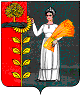 СОВЕТ ДЕПУТАТОВ СЕЛЬСКОГОПОСЕЛЕНИЯ ПУШКИНСКИЙ СЕЛЬСОВЕТДобринского муниципального района  Липецкой областиРоссийской Федерации51 - сессияР Е Ш Е Н И Е   от  21.12. 2012г.                            с.Пушкино                          № 137- рс«О  бюджете  сельского поселения Пушкинский сельсоветДобринского муниципального района Липецкой областиРоссийской Федерации на 2013год и плановый период  2014 - 2015 годов»	Рассмотрев представленный администрацией сельского поселенияПушкинский сельсовет проект решения «О бюджете сельского поселения Пушкинский сельсовет Добринского муниципального района Липецкой области Российской Федерации на 2013 год и плановый период 2014-2015 годов», руководствуясь Положением «О бюджетном процессе сельского поселения Пушкинский сельсовет», ст. 12 Устава сельского поселения Пушкинский сельсовет Добринского муниципального района, учитывая рекомендации публичных слушаний и постоянных комиссий, Совет депутатов сельского поселения Пушкинский сельсовет                                                           РЕШИЛ:Принять бюджет сельского поселения Пушкинский сельсоветДобринского муниципального района Липецкой области Российской Федерации на 2013 год и плановый период 2014-2015 годов (прилагается). Направить указанный нормативно-правовой акт главе сельского поселения для подписания и официального обнародования.Настоящее решение вступает в силу с 1 января 2013 года.Председатель Совета депутатов сельского поселенияПушкинский сельсовет                                                            Н.Г. Демихова                   Принят           решением Совета депутатов сельского поселения Пушкинский сельсовет                                 от 21.12.2012 г. № 137-рсБюджет сельского поселения Пушкинский сельсовет Добринскогомуниципального района Липецкой области Российской Федерации на2013 год и плановый период 2014-2015 годовСтатья 1. Основные характеристики бюджета сельского поселения на 2013 год и плановый период 2014 и  2015 годов.1.Утвердить основные характеристики бюджета сельского поселения на 2013 год:1)общий объем доходов бюджета сельского поселения в сумме 7137370 рублей;  2)общий объем расходов бюджета сельского поселения в сумме 7137370 рублей;2.Утвердить основные характеристики бюджета сельского поселения  на 2014  год и на 2015 год:1)прогнозируемый общий объем доходов бюджета сельского поселения на 2014 год  в сумме  6513140 рублей и на 2015 год в сумме 6442970 рублей;2)общий объем расходов бюджета сельского поселения на 2014 год в сумме 6513140 рублей, в том числе условно утвержденные расходы в сумме 162830 рублей, и на 2015  год  в сумме  6442970 рублей, в том числе условно утвержденные расходы в сумме 322500 рублей.Статья 2. Нормативы формирования доходов бюджета сельского поселения на 2013 год и  плановый период  2014 и 2015 годов1.Утвердить, что бюджет сельского поселения в 2013 году и плановый период 2014 и 2015 годов формируется  за счет налоговых и неналоговых доходов в соответствии с законодательством Российской Федерации о налогах и сборах.             2. Утвердить норматив отчислений по неналоговым доходам в бюджет поселения в размере 100 процентов от доходов, по которым не установлены нормативы отчислений:- невыясненные поступления, зачисляемые в бюджеты поселений;-возврат остатков субсидий, субвенций и иных межбюджетных трансфертов, имеющих целевое назначение, прошлых лет, из бюджетов поселений;- дотации бюджетам  поселений;- субсидии бюджетам  поселений;- субвенции бюджетам поселений;- иные межбюджетные трансферты;-прочие безвозмездные поступления в бюджеты поселений от бюджетов муниципальных районов;-безвозмездные поступления от государственных (муниципальных) организаций;- прочие безвозмездные поступления в бюджеты поселений;- перечисления из бюджетов поселений (в бюджеты поселений) для осуществления возврата (зачета) излишне уплаченных или излишне  взысканных сумм налогов, сборов и иных платежей, а также сумм процентов за несвоевременное  осуществление такого возврата и процентов, начисленных на излишне взысканные суммы.Статья 3. Главные администраторы доходов и источников финансирования дефицита бюджета1.Утвердить перечень главных администраторов доходов бюджета сельского поселения на 2013 год и на плановый период 2014 и 2015 годов согласно приложению 1 к настоящему решению.2. Утвердить перечень главных администраторов  источников  внутреннего финансирования  дефицита  бюджета сельского поселения на 2013 год и на плановый период 2014 и 2015 годов согласно приложению 2 к настоящему решению. 3. Утвердить перечень главных администраторов (администраторов) доходов бюджета сельского поселения – территориальных органов исполнительной власти на 2013 год и плановый период 2014 – 2015 годов согласно приложению 3 к настоящему решению.4. Утвердить перечень главных администраторов (администраторов) доходов бюджета сельского поселения – органов исполнительной власти Добринского муниципального района на 2013 год и плановый период 2014 – 2015 годов согласно приложению 4 к настоящему решению.Статья 4 . Объемы поступлений доходов в бюджет сельского поселения1.Учесть в бюджете сельского поселения  объем поступления доходов:                  1) на 2013 год согласно приложению 5 к настоящему решению;                    2) на плановый период 2014 и 2015 годов согласно приложению 6 к настоящему решению. Статья 5. Бюджетные ассигнования бюджета сельского поселения на 2013 год и  плановый период 2014 и 2015 годов1.Утвердить распределение бюджетных ассигнований  по разделам и подразделам классификации расходов бюджетов:1)  на 2013 год согласно приложению 7 к настоящему решению;2) на плановый период 2014 и 2015 годов согласно приложению 8 к настоящему решению.2.Утвердить ведомственную структуру расходов бюджета сельского поселения:                 1) на 2013 год  согласно приложению 9 к настоящему решению;2) на плановый период 2014 и 2015 годов согласно приложению 10 к настоящему решению.3.Утвердить распределение расходов бюджета сельского поселения по разделам, подразделам, целевым статьям и видам расходов классификации расходов бюджетов:1) на 2013 год согласно приложению 11 к настоящему решению;2) на плановый период 2014 и 2015 годов согласно приложению 12 к настоящему решению.4.Утвердить объем межбюджетных трансфертов, предусмотренных к получению из областного бюджета:1) на 2013 год  в сумме 609700 рублей согласно приложению 13 к настоящему решению;2) на 2014 год в сумме 61400 рублей, на 2015 год в сумме 464300 рублей согласно приложению 14 к настоящему решению.5. Утвердить объем межбюджетных трансфертов, предусмотренных к получению из районного фонда финансовой поддержки:   1) на 2013 год  в сумме 120600 рублей согласно приложению 15 к настоящему решению;   2) на 2014 год в сумме 120600 рублей  и на 2015 год в сумме  120600 рублей, согласно приложению 16 к настоящему решению. 6. Утвердить объем межбюджетных трансфертов, передаваемых бюджету муниципального района из бюджета сельского поселения на осуществление части полномочий по решению вопросов местного значения осуществляется:1) на 2013 год  в сумме 104020 рублей согласно приложению 17 к настоящему решению;2) на 2014 год в сумме104020 рублей, на 2015 год в сумме 104020 рубля согласно приложению 18 к настоящему решению.           7.Утвердить распределение ассигнований из бюджета сельского поселения на реализацию поселенческих целевых программ:                   1)  на 2013 год согласно приложению 19 к настоящему решению;                    2) на  2014-2015 год согласно приложению 20  к настоящему  решению. Статья 6. Особенности использования средств, получаемых бюджетными учреждениями сельского поселения1. Утвердить, что в 2013 году бюджетные учреждения сельского поселения вправе использовать на обеспечение своей деятельности полученные ими средства от оказания платных услуг, безвозмездные поступления от физических и юридических лиц,  в том числе добровольные пожертвования, и средства от иной приносящей  доход деятельности на основании документа (генерального разрешения) главного распорядителя (распорядителя) бюджетных средств, в порядке, определяемом администрацией сельского поселения.2. Утвердить, что средства в валюте Российской Федерации, поступающие во временное распоряжение получателей средств бюджета сельского поселения в соответствии с законодательными и иными нормативными правовыми актами Российской Федерации, области, муниципального района и сельского поселения, учитываются на лицевых счетах, открытых им в администрации сельского поселения, в порядке, установленном администрацией сельского поселения.Статья 7. Муниципальные внутренние заимствования, муниципальный внутренний долг и предоставление муниципальных гарантий  сельского поселения1. Утвердить, что предельный объем муниципального долга сельского поселения на 2013 год равен нулю.Утвердить верхний предел муниципального внутреннего долга сельского поселения на 1 января 2014 года равен нулю, в том числе верхний предел долга по муниципальным гарантиям  сельского поселения равен нулю.Утвердить предельный объем расходов на обслуживание муниципального долга сельского поселения на 2013 год равен нулю.2. Утвердить, что предельный объем муниципального долга сельского поселения на 2014 год равен нулю.Утвердить верхний предел муниципального внутреннего долга сельского поселения на 1 января 2015 года равен нулю, в том числе верхний предел долга по муниципальным гарантиям сельского поселения равен нулю.Утвердить предельный объем расходов на обслуживание муниципального  долга  сельского поселения  на  2014 год  равен нулю.                                      3. Утвердить, что предельный объем муниципального долга сельского поселения на 2015 год равен нулю.Утвердить верхний предел муниципального внутреннего долга сельского поселения на 1 января 2016 года равен нулю, в том числе верхний предел долга по муниципальным гарантиям сельского поселения  равен нулю.Утвердить предельный объем расходов на обслуживание муниципального долга сельского поселения на 2015 год равен нулю.Статья 8. Особенности исполнения бюджета сельского поселения в 2013 годуУтвердить перечень расходов бюджета сельского поселения на 2013 год, подлежащих финансированию в первоочередном порядке: заработная плата и начисления на нее, оплата коммунальных  услуг, безвозмездные перечисления бюджетам.Осуществлять доведение лимитов бюджетных обязательств до главных распорядителей средств бюджета сельского поселения на 2013 год по расходам, указанным в части 1 настоящей статьи. По остальным расходам доведение лимитов бюджетных обязательств,  производить с учетом ожидаемого исполнения бюджета сельского поселения.Утвердить в соответствии с частью 3 статьи 217 Бюджетного кодекса Российской Федерации основанием для внесения в 2013 году изменений в показатели сводной бюджетной росписи сельского поселения, связанные с особенностями исполнения бюджета сельского поселения и (или) перераспределения бюджетных ассигнований между главными распорядителями средств бюджета сельского поселения без внесения изменений в настоящее решение:- передача полномочий по финансированию отдельных учреждений, мероприятий или расходов;- уточнение межбюджетных трансфертов из федерального, областного и районного бюджетов.Статья 9. Вступление в силу настоящего решенияНастоящее решение вступает в силу с 1 января 2013 года.Глава сельского поселения Пушкинский сельсовет                             Н.Г. Демихова                                              ПЕРЕЧЕНЬ ГЛАВНЫХ АДМИНИСТРАТОРОВДОХОДОВ БЮДЖЕТА СЕЛЬСКОГО ПОСЕЛЕНИЯ НА 2013 ГОД И ПЛАНОВЫЙ ПЕРИОД 2014 И 2015 ГОДОВ                                                                                                    Приложение 2	 к Бюджету сельского поселения Пушкинский сельсовет Добринского муниципального района Липецкой области Российской Федерации на 2013 и плановый период 2014 и 2015годов»	ПЕРЕЧЕНЬ ГЛАВНЫХ АДМИНИСТРАТОРОВИСТОЧНИКОВ ВНУТРЕННЕГО ФИНАНСИРОВАНИЯ ДЕФИЦИТА  БЮДЖЕТА СЕЛЬСКОГО ПОСЕЛЕНИЯ НА 2013 ГОД И ПЛАНОВЫЙ ПЕРИОД 2014 и 2015 ГОДОВ                                                                                            Приложение 3	 к Бюджету сельского поселения Пушкинский сельсовет Добринского муниципального района Липецкой области Российской Федерации на 2013 и плановый период 2014 и 2015годов»	Перечень  главных администраторов (администраторов)доходов  бюджета сельского поселения – территориальных органов федеральных органов исполнительной власти на 2013 год и на плановый период 2014 - 2015 годов<*> Администрирование поступлений по всем подстатьям соответствующей статьи осуществляется администратором, указанным в группировочном коде бюджетной классификации.                                                                                                  Приложение 4	 к Бюджету сельского поселения Пушкинский сельсовет Добринского муниципального района Липецкой области Российской Федерации на 2013 и плановый период 2014 и 2015годов»	Перечень  главных администраторов (администраторов)доходов  бюджета сельского поселения – органов исполнительной власти  Добринского муниципального района на 2013 год и на плановый период 2014 - 2015 годов                                                                                                 Приложение 7	 к Бюджету сельского поселения Пушкинский сельсовет Добринского муниципального района Липецкой области Российской Федерации на 2013 и плановый период 2014 и 2015годов»	Распределение бюджетных ассигнований сельского поселения  по разделам и подразделам  классификации расходов бюджетов Российской Федерации на 2013 год							Руб.			                                                                                                         Приложение 8Распределение бюджетных ассигнований сельского поселения  по разделам и подразделам  классификации расходов бюджетов Российской Федерации на  плановый период 2014 и 2015 годов							Руб.			                                                         ВЕДОМСТВЕННАЯ   СТРУКТУРА  расходов бюджета сельского поселения на 2013 год								руб.		                                            .                                          ВЕДОМСТВЕННАЯ   СТРУКТУРА  расходов бюджета сельского поселения на  плановый период 2014 и 2015 годов							руб.		    Распределение расходов бюджета сельского поселения  поразделам, подразделам, целевым статьям и видам расходовклассификации расходов бюджетов Российской Федерациина 2013 год                                                                                        руб.Распределение расходов бюджета сельского поселения  поразделам, подразделам, целевым статьям и видам расходовклассификации расходов бюджетов Российской Федерациина  плановый период 2014 и 2015 годов                                                                                             руб.Объем межбюджетных трансфертов, предусмотренных к получению из                           областного бюджета на 2013 год				руб.					Объем межбюджетных трансфертов, предусмотренных к получению из областного бюджета на  плановый период 2014 и 2015 годов			            			                                    руб.			Объем межбюджетных трансфертов, предусмотренных к получению из районного фонда финансовой поддержки на 2013 год										                руб.Объем межбюджетных трансфертов, предусмотренных к получению                     из районного фонда финансовой поддержки  на плановый период  2014 - 2015 годов	руб.Объем межбюджетных трансфертов,  передаваемых бюджету муниципального района из бюджета сельского  поселения на осуществление части  полномочий  по решению  вопросов местного значения на 2013 год	     		Руб.Объем межбюджетных трансфертов,  передаваемых бюджету муниципального района из бюджета сельского поселения на осуществление части  полномочий  по решению вопросов местного значения на плановый период 2014 и 2015 годов	руб.        Распределение ассигнований из бюджета сельского поселенияна реализацию поселенческих целевых программна 2013 год                                                                                                                               руб.Распределение ассигнований из бюджета сельского поселенияна реализацию поселенческих целевых программ на плановый период  2014-2015 годов                                                                                                                               руб.  Приложение 1     к  Бюджету сельского поселения Пушкинский сельсовет Добринского муниципального района Липецкой области Российской Федерации на 2013 и плановый период 2014 и 2015годов»Код бюджетной классификации  Российской Федерации Код бюджетной классификации  Российской Федерации Наименование главного администратора доходов бюджета сельского поселенияНаименование главного администратора доходов бюджета сельского поселенияНаименование главного администратора доходов бюджета сельского поселенияглавного администратора доходовдоходов бюджета сельского поселенияНаименование главного администратора доходов бюджета сельского поселенияНаименование главного администратора доходов бюджета сельского поселенияНаименование главного администратора доходов бюджета сельского поселения914Администрация сельского поселения Пушкинский сельсовет Добринского муниципального района Липецкой области Российской ФедерацииАдминистрация сельского поселения Пушкинский сельсовет Добринского муниципального района Липецкой области Российской Федерации9141 08 04020 01 1000 110Государственная пошлина за совершение нотариальных действий должностными лицами органов местного самоуправления, уполномоченными в соответствии с законодательными актами Российской Федерации на совершение нотариальных действийГосударственная пошлина за совершение нотариальных действий должностными лицами органов местного самоуправления, уполномоченными в соответствии с законодательными актами Российской Федерации на совершение нотариальных действийГосударственная пошлина за совершение нотариальных действий должностными лицами органов местного самоуправления, уполномоченными в соответствии с законодательными актами Российской Федерации на совершение нотариальных действий9141 08 04020 01 4000 110Государственная пошлина за совершение нотариальных действий должностными лицами органов местного самоуправления, уполномоченными в соответствии с законодательными актами Российской Федерации на совершение нотариальных действийГосударственная пошлина за совершение нотариальных действий должностными лицами органов местного самоуправления, уполномоченными в соответствии с законодательными актами Российской Федерации на совершение нотариальных действийГосударственная пошлина за совершение нотариальных действий должностными лицами органов местного самоуправления, уполномоченными в соответствии с законодательными актами Российской Федерации на совершение нотариальных действий9141 11 05025 10 0000 1201 11 05025 10 0000 1201 11 05025 10 0000 120Доходы, получаемые в виде арендной платы, а также средства от продажи права на заключение договоров аренды за земли, находящиеся в собственности поселений (за исключением земельных участков муниципальных бюджетных и автономных учреждений) Доходы, получаемые в виде арендной платы, а также средства от продажи права на заключение договоров аренды за земли, находящиеся в собственности поселений (за исключением земельных участков муниципальных бюджетных и автономных учреждений) 9141 11 05035 10 0000 1201 11 05035 10 0000 120Доходы от сдачи в аренду имущества, находящегося в оперативном управлении органов управления поселений и созданных ими учреждений (за исключением имущества муниципальных  автономных учреждений)Доходы от сдачи в аренду имущества, находящегося в оперативном управлении органов управления поселений и созданных ими учреждений (за исключением имущества муниципальных  автономных учреждений)9141 17 01050 10 0000 1801 17 01050 10 0000 180Невыясненные поступления, зачисляемые в бюджеты  поселений Невыясненные поступления, зачисляемые в бюджеты  поселений 9142 19 05000 10 0000 1512 19 05000 10 0000 151Возврат остатков субсидий, субвенций и  иных межбюджетных трансфертов, имеющих целевое назначение, прошлых лет из  бюджетов поселенийВозврат остатков субсидий, субвенций и  иных межбюджетных трансфертов, имеющих целевое назначение, прошлых лет из  бюджетов поселений9142 02 01001 10 0000 1512 02 01001 10 0000 151Дотации бюджетам поселений на выравнивание бюджетной обеспеченностиДотации бюджетам поселений на выравнивание бюджетной обеспеченности9142 02 01003 10 0000 1512 02 01003 10 0000 151Дотации бюджетам поселений на поддержку мер по обеспечению сбалансированности бюджетовДотации бюджетам поселений на поддержку мер по обеспечению сбалансированности бюджетов9142 02 01999 10 0000 1512 02 01999 10 0000 151Прочие дотации  бюджетам поселенийПрочие дотации  бюджетам поселений9142 02 02051 10 0000 1512 02 02051 10 0000 151Субсидии бюджетам поселений на реализацию федеральных целевых программСубсидии бюджетам поселений на реализацию федеральных целевых программ9142 02 02078 10 0000 1512 02 02078 10 0000 151Субсидии бюджетам поселений на бюджетные инвестиции для модернизации объектов коммунальной инфраструктурыСубсидии бюджетам поселений на бюджетные инвестиции для модернизации объектов коммунальной инфраструктуры9142 02 02088 10 0001 1512 02 02088 10 0001 151Субсидии бюджетам поселений на обеспечение мероприятий по капитальному ремонту многоквартирных домов за счет средств, поступивших от государственной корпорации Фонд содействия  реформированию жилищно-коммунального хозяйстваСубсидии бюджетам поселений на обеспечение мероприятий по капитальному ремонту многоквартирных домов за счет средств, поступивших от государственной корпорации Фонд содействия  реформированию жилищно-коммунального хозяйства9142 02 02089 10 0001 1512 02 02089 10 0001 151Субсидии бюджетам поселений на обеспечение мероприятий по капитальному ремонту многоквартирных домов за счет средств бюджетовСубсидии бюджетам поселений на обеспечение мероприятий по капитальному ремонту многоквартирных домов за счет средств бюджетов9142 02 02088 10 0004 1512 02 02088 10 0004 151Субсидии бюджетам поселений на обеспечение мероприятий по переселению граждан из аварийного жилищного фонда с учетом необходимости развития малоэтажного жилищного строительства за счет средств, поступивших от государственной корпорации – Фонда содействия реформированию жилищно-коммунального хозяйстваСубсидии бюджетам поселений на обеспечение мероприятий по переселению граждан из аварийного жилищного фонда с учетом необходимости развития малоэтажного жилищного строительства за счет средств, поступивших от государственной корпорации – Фонда содействия реформированию жилищно-коммунального хозяйства9142 02 02089 10 0004 1512 02 02089 10 0004 151Субсидии бюджетам поселений на обеспечение мероприятий по переселению граждан из аварийного жилищного фонда с учетом необходимости развития малоэтажного жилищного строительства за счет средств бюджетовСубсидии бюджетам поселений на обеспечение мероприятий по переселению граждан из аварийного жилищного фонда с учетом необходимости развития малоэтажного жилищного строительства за счет средств бюджетов9142 02 02102 10 0000 1512 02 02102 10 0000 151Субсидии бюджетам поселений на закупку автотранспортных средств и коммунальной техникиСубсидии бюджетам поселений на закупку автотранспортных средств и коммунальной техники9142 02 02041 10 0000 1512 02 02041 10 0000 151Субсидии бюджетам поселений на строительство, модернизацию, ремонт и содержание автомобильных дорог общего пользования, в том числе дорог в поселениях (за исключением автомобильных дорог федерального значения) Субсидии бюджетам поселений на строительство, модернизацию, ремонт и содержание автомобильных дорог общего пользования, в том числе дорог в поселениях (за исключением автомобильных дорог федерального значения) 9142 02 02999 10 0000 1512 02 02999 10 0000 151Прочие субсидии бюджетам поселенийПрочие субсидии бюджетам поселений9142 02 03015 10 0000 1512 02 03015 10 0000 151Субвенции бюджетам поселений на осуществление первичного воинского учета на территориях, где отсутствуют военные комиссариатыСубвенции бюджетам поселений на осуществление первичного воинского учета на территориях, где отсутствуют военные комиссариаты9142 02 03999 10 0000 1512 02 03999 10 0000 151Прочие субвенции бюджетам поселенийПрочие субвенции бюджетам поселений9142 02 09054 10 0000 1512 02 09054 10 0000 151Прочие безвозмездные поступления в бюджеты поселений от бюджетов муниципальных районовПрочие безвозмездные поступления в бюджеты поселений от бюджетов муниципальных районов9142 07 05000 10 0000 1802 07 05000 10 0000 180Прочие безвозмездные поступления в бюджеты поселенийПрочие безвозмездные поступления в бюджеты поселений9142 08 05000 10 0000 1802 08 05000 10 0000 180Перечисления из бюджетов поселений (в бюджеты поселений) для осуществления возврата ( зачета) излишне уплаченных или излишне  взысканных сумм налогов, сборов и иных платежей, а также сумм процентов за несвоевременное  осуществление такого возврата и процентов, начисленных на излишне взысканные суммыПеречисления из бюджетов поселений (в бюджеты поселений) для осуществления возврата ( зачета) излишне уплаченных или излишне  взысканных сумм налогов, сборов и иных платежей, а также сумм процентов за несвоевременное  осуществление такого возврата и процентов, начисленных на излишне взысканные суммыКод бюджетной классификации  Российской Федерации Код бюджетной классификации  Российской Федерации Наименование главного администратора доходов бюджета сельского поселенияНаименование главного администратора доходов бюджета сельского поселенияглавного администратора доходовдоходов бюджета сельского поселенияНаименование главного администратора доходов бюджета сельского поселенияНаименование главного администратора доходов бюджета сельского поселения914Администрация сельского поселения Пушкинский сельсовет Добринского муниципального района Липецкой области Российской Федерации91401 05 020110 0 000 510Увеличение прочих остатков денежных средств бюджетов поселенийУвеличение прочих остатков денежных средств бюджетов поселений91401 05 020110 0 000 610Уменьшение прочих остатков денежных средств бюджетов поселенийУменьшение прочих остатков денежных средств бюджетов поселений91401 03 00 00 10 0000 710Получение кредитов от других бюджетов бюджетной системы Российской Федерации бюджетом поселений в валюте Российской ФедерацииПолучение кредитов от других бюджетов бюджетной системы Российской Федерации бюджетом поселений в валюте Российской Федерации91401 03 00 00 10 0000 810Погашение бюджетом поселений кредитов от  других бюджетов бюджетной системы Российской Федерации в валюте Российской ФедерацииПогашение бюджетом поселений кредитов от  других бюджетов бюджетной системы Российской Федерации в валюте Российской ФедерацииКод бюджетной классификации  Российской Федерации Код бюджетной классификации  Российской Федерации Наименование главного администратора доходов бюджета сельского поселенияглавного администратора доходовдоходов бюджета сельского поселенияНаименование главного администратора доходов бюджета сельского поселения123182Управление Федеральной налоговой службы  России по Липецкой области1821 01 02000 01 0000 110Налог на доходы физических лиц <*>1821 05 01000 00 0000 110Налог, взимаемый в связи с применением упрощенной системы налогообложения <*>1821 05 03000 01 0000 110Единый сельскохозяйственный налог <*>1821 06 01000 00 0000 110Налог на имущество физических лиц <*>1821 06 06000 00 0000 110Земельный налог <*>Код бюджетной классификации  Российской Федерации Код бюджетной классификации  Российской Федерации Наименование главного администратора доходов бюджета сельского поселенияглавного администратора доходовдоходов бюджета сельского поселенияНаименование главного администратора доходов бюджета сельского поселения123702Администрация Добринского муниципального района Липецкой области7021 11 05013 10 0000 120Доходы, получаемые в виде арендной платы за земельные участки, государственная собственность на которые не разграничена, и которые расположены в границах поселений, а также средства от продажи права на заключение договоров аренды указанных земельных участков    7021 14 06013 10 0000 430Доходы от продажи земельных участков, государственная собственность на которые не разграничена и которые расположены в границах поселенийПриложение 5                                                                                                                       к  Бюджету сельского поселения Пушкинский сельсовет Добринского муниципального района Липецкой области  Российской Федерации на 2013 и плановый период 2014 и 2015 годов"Приложение 5                                                                                                                       к  Бюджету сельского поселения Пушкинский сельсовет Добринского муниципального района Липецкой области  Российской Федерации на 2013 и плановый период 2014 и 2015 годов"Приложение 5                                                                                                                       к  Бюджету сельского поселения Пушкинский сельсовет Добринского муниципального района Липецкой области  Российской Федерации на 2013 и плановый период 2014 и 2015 годов"Приложение 5                                                                                                                       к  Бюджету сельского поселения Пушкинский сельсовет Добринского муниципального района Липецкой области  Российской Федерации на 2013 и плановый период 2014 и 2015 годов"Приложение 5                                                                                                                       к  Бюджету сельского поселения Пушкинский сельсовет Добринского муниципального района Липецкой области  Российской Федерации на 2013 и плановый период 2014 и 2015 годов"Приложение 5                                                                                                                       к  Бюджету сельского поселения Пушкинский сельсовет Добринского муниципального района Липецкой области  Российской Федерации на 2013 и плановый период 2014 и 2015 годов"Объем доходов по бюджету сельского поселения                                                                                                                          Пушкинский сельсовет на 2013 годОбъем доходов по бюджету сельского поселения                                                                                                                          Пушкинский сельсовет на 2013 годОбъем доходов по бюджету сельского поселения                                                                                                                          Пушкинский сельсовет на 2013 годОбъем доходов по бюджету сельского поселения                                                                                                                          Пушкинский сельсовет на 2013 годОбъем доходов по бюджету сельского поселения                                                                                                                          Пушкинский сельсовет на 2013 годОбъем доходов по бюджету сельского поселения                                                                                                                          Пушкинский сельсовет на 2013 год(в рублях)Код бюджетной классификацииНаименование показателейСумма                         2013 г.Код бюджетной классификацииНаименование показателейСумма                         2013 г.Налоговые доходы3 359 390101 02000 01 0000 110Налог на доходы с физических лиц2 584 100105 03000 01 0000 110Единый сельскохозяйственный налог12 000 105 01000 00 0000 110Налог с упрощенной системы налогообложения350 000106 01000 00 0000 110Налог на имущество с физических лиц86 170106 06000 00 0000 110Земельный налог312 120108 00000 00 0000 000Государственная пошлина15 000Неналоговые доходы3 047 680111 05010 00 0000 120Доходы, получаемые в виде арендной платы за участки, государственная собственность на которые не разграничена и которые расположены в границах городских округов, а также средства от продажи права на заключение договоров аренды указанных земельных участков3 033 980114 06000 00 0000 000Доходы от продажи участков, гос. собственность на которые не разграничена6 500111 05030 00 0000 120Доходы от сдачи в аренду имущества, находящегося в оперативном управлении органов государственной власти, органов местного самоуправления, государственных внебюджетных фондов и созданных ими учреждений 7 2001 00 00000 00 0000 000Итого собственных доходов6 407 0702 02 01000 00 0000 151Дотации бюджетам поселений на выравнивание бюджетной обеспеченности285 5002 02 01000 00 0000 151Дотация из областного фонда на поддержку мер по обеспечению сбалансированности местных бюджетов385  0002 02 03000 00 0000 151Субвенция бюджетам поселений на осуществление первичного воинского учета на территориях, где отсутствуют военные комиссариаты59 8002 00 00000 00 0000 000Безвозмездные поступления, всего730 300ВСЕГО ДОХОДОВ7 137 370                                             Приложение 6	 к Бюджету сельского поселения Пушкинский сельсовет Добринского муниципального района Липецкой области Российской Федерации на 2013 и плановый период 2014 и 2015годов»	                                             Приложение 6	 к Бюджету сельского поселения Пушкинский сельсовет Добринского муниципального района Липецкой области Российской Федерации на 2013 и плановый период 2014 и 2015годов»	                                             Приложение 6	 к Бюджету сельского поселения Пушкинский сельсовет Добринского муниципального района Липецкой области Российской Федерации на 2013 и плановый период 2014 и 2015годов»	                                             Приложение 6	 к Бюджету сельского поселения Пушкинский сельсовет Добринского муниципального района Липецкой области Российской Федерации на 2013 и плановый период 2014 и 2015годов»	                                             Приложение 6	 к Бюджету сельского поселения Пушкинский сельсовет Добринского муниципального района Липецкой области Российской Федерации на 2013 и плановый период 2014 и 2015годов»	                                             Приложение 6	 к Бюджету сельского поселения Пушкинский сельсовет Добринского муниципального района Липецкой области Российской Федерации на 2013 и плановый период 2014 и 2015годов»	                                             Приложение 6	 к Бюджету сельского поселения Пушкинский сельсовет Добринского муниципального района Липецкой области Российской Федерации на 2013 и плановый период 2014 и 2015годов»	                                             Приложение 6	 к Бюджету сельского поселения Пушкинский сельсовет Добринского муниципального района Липецкой области Российской Федерации на 2013 и плановый период 2014 и 2015годов»	                                             Приложение 6	 к Бюджету сельского поселения Пушкинский сельсовет Добринского муниципального района Липецкой области Российской Федерации на 2013 и плановый период 2014 и 2015годов»	                                             Приложение 6	 к Бюджету сельского поселения Пушкинский сельсовет Добринского муниципального района Липецкой области Российской Федерации на 2013 и плановый период 2014 и 2015годов»	                                             Приложение 6	 к Бюджету сельского поселения Пушкинский сельсовет Добринского муниципального района Липецкой области Российской Федерации на 2013 и плановый период 2014 и 2015годов»	                                             Приложение 6	 к Бюджету сельского поселения Пушкинский сельсовет Добринского муниципального района Липецкой области Российской Федерации на 2013 и плановый период 2014 и 2015годов»	Объем доходов по бюджету сельского поселения                                                                                                                         Пушкинский сельсовет  на 2014-2015 годОбъем доходов по бюджету сельского поселения                                                                                                                         Пушкинский сельсовет  на 2014-2015 годОбъем доходов по бюджету сельского поселения                                                                                                                         Пушкинский сельсовет  на 2014-2015 годОбъем доходов по бюджету сельского поселения                                                                                                                         Пушкинский сельсовет  на 2014-2015 годОбъем доходов по бюджету сельского поселения                                                                                                                         Пушкинский сельсовет  на 2014-2015 годОбъем доходов по бюджету сельского поселения                                                                                                                         Пушкинский сельсовет  на 2014-2015 годОбъем доходов по бюджету сельского поселения                                                                                                                         Пушкинский сельсовет  на 2014-2015 годОбъем доходов по бюджету сельского поселения                                                                                                                         Пушкинский сельсовет  на 2014-2015 годОбъем доходов по бюджету сельского поселения                                                                                                                         Пушкинский сельсовет  на 2014-2015 годОбъем доходов по бюджету сельского поселения                                                                                                                         Пушкинский сельсовет  на 2014-2015 годОбъем доходов по бюджету сельского поселения                                                                                                                         Пушкинский сельсовет  на 2014-2015 годОбъем доходов по бюджету сельского поселения                                                                                                                         Пушкинский сельсовет  на 2014-2015 год(в рублях)(в рублях)(в рублях)Код бюджетной классификацииНаименование показателейНаименование показателейСумма                         2014 г.Сумма    2015 г.Сумма    2015 г.Код бюджетной классификацииНаименование показателейНаименование показателейСумма                         2014 г.Сумма    2015 г.Сумма    2015 г.Налоговые доходыНалоговые доходы3 435 1553 106 2003 106 200101 02000 01 0000 110Налог на доходы с физических лицНалог на доходы с физических лиц2 861 0052 502 2002 502 200105 03000 01 0000 110Единый сельскохозяйственный налогЕдиный сельскохозяйственный налог12 00012 00012 000105 01000 00 0000 110Налог с упрощенной системы налогообложенияНалог с упрощенной системы налогообложения133 000146 000146 000106 01000 00 0000 110Налог на имущество с физических лицНалог на имущество с физических лиц94 790104 270104 270106 06000 00 0000 110Земельный налогЗемельный налог318 360324 730324 730108 00000 00 0000 000Государственная пошлинаГосударственная пошлина16 00017 00017 000Неналоговые доходыНеналоговые доходы2 895 9852 751 8702 751 870111 05010 00 0000 120Доходы, получаемые в виде арендной платы за участки, государственная собственность на которые не разграничена и которые расположены в границах городских округов, а также средства от продажи права на заключение договоров аренды указанных земельных участковДоходы, получаемые в виде арендной платы за участки, государственная собственность на которые не разграничена и которые расположены в границах городских округов, а также средства от продажи права на заключение договоров аренды указанных земельных участков2 882 2852 738 1702 738 170111 05030 00 0000 120Доходы от сдачи в аренду имущества, находящегося в оперативном управлении органов государственной власти, органов местного самоуправления, государственных внебюджетных фондов и созданных ими учреждений Доходы от сдачи в аренду имущества, находящегося в оперативном управлении органов государственной власти, органов местного самоуправления, государственных внебюджетных фондов и созданных ими учреждений 7 2007 2007 200114 06000 00 0000 000Доходы от продажи участков, гос. собственность на которые не разграниченаДоходы от продажи участков, гос. собственность на которые не разграничена6 5006 5006 5001 00 00000 00 0000 000Итого собственных доходовИтого собственных доходов6 331 1405 858 0705 858 0702 02 01000 00 0000 151Дотации бюджетам поселений на выравнивание бюджетной обеспеченностиДотации бюджетам поселений на выравнивание бюджетной обеспеченности120 600120 600120 6002 02 03000 00 0000 151Субвенция бюджетам поселений на осуществление первичного воинского учета на территориях, где отсутствуют военные комиссариатыСубвенция бюджетам поселений на осуществление первичного воинского учета на территориях, где отсутствуют военные комиссариаты61 40061 50061 5002 02 01000 00 0000 151Дотация из областного фонда на поддержку мер по обеспечению сбалансированности местных бюджетовДотация из областного фонда на поддержку мер по обеспечению сбалансированности местных бюджетов4028004028002 00 00000 00 0000 000Безвозмездные поступления, всегоБезвозмездные поступления, всего182 00584900584900ВСЕГО ДОХОДОВВСЕГО ДОХОДОВ6 513 1406 442 9706 442 970НаименованиеРазделПодразделСУММААдминистрация сельского поселения Пушкинский сельсовет Добринского муниципального района Липецкой области Российской Федерации  всего7137370Общегосударственные вопросы01001993451Функционирование Правительства Российской Федерации, высших исполнительных органов государственной власти субъектов Российской Федерации, местных администраций 01041868626Обеспечение деятельности финансовых, налоговых и таможенных органов и органов финансового(финансово-бюджетного) надзора010674210Другие общегосударственные вопросы011350615Национальная оборона020059800Мобилизационная  и вневойсковая подготовка020359800Национальная безопасность и правоохранительная деятельность030025000Другие вопросы в области национальной безопасности и правоохранительной деятельности031425000Национальная экономика0400333993Дорожное хозяйство (дорожные фонды)0409333993Жилищно-коммунальное хозяйство05003016560Жилищное хозяйство05011385000Коммунальное хозяйство0502239560Благоустройство05031392000Культура и кинематография 08001550566Культура 08011550566Физическая культура и спорт1100158000Массовый спорт1102158000 к Бюджету сельского поселения Пушкинский сельсовет Добринского муниципального района Липецкой области Российской Федерации на 2013 и плановый период 2014 и 2015годов»НаименованиеРазделПодразделСУММА на 2014 годСУММА на 2015 годАдминистрация сельского поселения Пушкинский сельсовет Добринского муниципального района Липецкой области Российской Федерации  всего65131406442970Общегосударственные вопросы010019919211990051Функционирование Правительства Российской Федерации, высших исполнительных органов государственной власти субъектов Российской Федерации, местных администраций 0104   1867096   1865226Обеспечение деятельности финансовых, налоговых и таможенных органов и органов финансового(финансово-бюджетного) надзора01067421074210Другие общегосударственные вопросы01135061550615 Национальная оборона02006140061500Мобилизационная  и вневойсковая подготовка02036140061500Национальная безопасность и правоохранительная деятельность03002500025000Другие вопросы в области национальной безопасности и правоохранительной деятельности03142500025000Жилищно-коммунальное хозяйство050025634233335353Жилищное хозяйство050113850001385000Коммунальное хозяйство0502239560208200Благоустройство0503938863742153Культура и кинематография 080015505661550566Культура 080115505661550566Физическая культура и спорт1100158000158000Массовый спорт1102158000158000Условно утвержденные расходы9900162830322500Условно утвержденные расходы9999162830322500                                            Приложение 9                           к Бюджету сельского поселения Пушкинский сельсовет Добринского муниципального района Липецкой области Российской Федерации на 2013                         и плановый период     2014 и 2015годов»		НаименованиеГлавныйраспорядительРазделПодразделЦелевая статьяВид расходовСУММААдминистрация сельского поселения Пушкинский сельсовет Добринского муниципального района Липецкой области Российской Федерации  всего9147137370Общегосударственные вопросы91401001993451Функционирование Правительства Российской Федерации, высших исполнительных органов государственной власти субъектов Российской Федерации , местных администраций 91401041868626Руководство и управление в сфере установленных функций органов государственной власти субъектов Российской Федерации  и органов местного самоуправления9140104002 00 001849431Центральный аппарат9140104002 04 001289399Расходы на выплаты персоналу органов местного самоуправления9140104002 04 00150853723Фонд оплаты труда и страховые взносы9140104002 04 00151812093Иные выплаты персоналу, за исключением фонда оплаты труда9140104002 04 0015241630Иные закупки товаров, работ и услуг для муниципальных нужд9140104002 04 00250313786Закупка товаров, работ и услуг в сфере информационно-коммуникационных технологий9140104002 04 00252125796Прочая закупка товаров, работ и услуг для муниципальных нужд9140104002 04 00254187990Иные бюджетные ассигнования9140104002 04 00800177888Уплата налогов, сборов и иных платежей9140104002 04 00850121890Уплата налога на имущество организаций и земельного налога9140104002 04 00851111890Уплата прочих налогов , сборов и иных платежей9140104002 04 0085210000Глава местной администрации (исполнительно-распорядительного органа муниципального образования)9140104002 08 00560032Расходы на выплаты персоналу органов местного самоуправления Федеральная судебная система9140104002 08 00150560032Фонд оплаты труда и страховые взносы9140104002 08 00151535614Иные выплаты персоналу, за исключением фонда оплаты труда9140104002 08 0015224418Межбюджетные трансферты бюджетам муниципальных районов из бюджетов поселений и межбюджетные трансферты бюджетам поселений из бюджетов муниципальных районов на осуществление части полномочий по решению вопросов местного значения в соответствии с заключенным соглашением9140104521 06 0019195Межбюджетные трансферты9140104521 06 0050019195Иные межбюджетные трансферты9140104521 06 0054019195Обеспечение деятельности финансовых, налоговых и таможенных органов и органов финансового(финансово-бюджетного) надзора914010674210Межбюджетные трансферты бюджетам муниципальных районов из бюджетов поселений и межбюджетные трансферты бюджетам поселений из бюджетов муниципальных районов на осуществление части полномочий по решению вопросов местного значения в соответствии с заключенным соглашением9140106521 06 0074210Межбюджетные трансферты9140106521 06 0050074210Иные межбюджетные трансферты9140106521 06 0054074210Другие общегосударственные вопросы914011350615Реализация государственных функций, связанных с общегосударственным управлением9140113092 00 005000Выполнение других обязательств государства9140113092 03 005000Иные бюджетные ассигнования9140113092 03 008005000Уплата налогов, сборов и иных платежей9140113092 03 008505000Уплата прочих налогов , сборов и иных платежей9140113092 03 008525000Межбюджетные трансферты бюджетам муниципальных районов из бюджетов поселений и межбюджетные трансферты бюджетам поселений из бюджетов муниципальных районов на осуществление части полномочий по решению вопросов местного значения в соответствии с заключенным соглашением9140113521 06 0010615Межбюджетные трансферты9140113521 06 0050010615Иные межбюджетные трансферты9140113521 06 0054010615Целевые программы муниципальных образований9140113795 00 0015000Целевая поселенческая программа «Охрана территории  сельского поселения Пушкинский сельсовет от распространения природно-очаговых инфекций, источником и резервуаром которых являются мышевидные грызуны на 2013 -2015годы»9140113795 01 0015000Иные закупки товаров, работ и услуг для муниципальных нужд9140113795 01 0025015000Прочая закупка товаров, работ и услуг для муниципальных нужд9140113795 01 0025415000Целевая поселенческая программа «Основные мероприятия по  празднованию очередной годовщины Победы в Великой Отечественной войне 1941-1945 годов в сельском поселении Пушкинский сельсовет на 2013 -2015 годы»9140113795 08 0020000Иные закупки товаров, работ и услуг для муниципальных нужд9140113795 08 0025020000Прочая закупка товаров, работ и услуг для муниципальных нужд9140113795 08 0025420000Национальная оборона914020059 800Мобилизационная  и вневойсковая подготовка914020359 800Руководство и управление в сфере установленных функций9140203001 00 0059 800Осуществление первичного воинского учета на территориях, где отсутствуют военные комиссариаты9140203001 36 0059 800Расходы на выплаты персоналу органов местного самоуправления Федеральная судебная система9140203001 36 0015051840Фонд оплаты труда и страховые взносы9140203001 36 0015151840Иные закупки товаров, работ и услуг для муниципальных нужд9140203001 36 002507960Прочая закупка товаров, работ и услуг для муниципальных нужд9140203001 36 002547960Национальная безопасность и правоохранительная деятельность914030025000Другие вопросы в области национальной безопасности и правоохранительной деятельности914031425000Целевые программы муниципальных образований9140314795 00 0025000Целевая поселенческая программа «Обеспечение пожарной безопасности на территории администрации сельского поселения Пушкинский сельсовет на 2013-2015 годы»9140314795 02 0025000Иные закупки товаров, работ и услуг для муниципальных нужд9140314795 02 0025025000Прочая закупка товаров, работ и услуг для муниципальных нужд9140314795 02 0025425000Национальная экономика914 04 00333 993Дорожное хозяйство (дорожные фонды)9140409333 993Целевые программы муниципальных образований9140409795 00 00   333 993Целевая поселенческая программа «Благоустройство территории сельского поселения Пушкинский сельсовет  на 2013-2015 годы»9140409795 04 00  333 993Целевая поселенческая программа «Благоустройство территории сельского поселения Пушкинский сельсовет  на 2013-2015 годы» (содержание автомобильных дорог)9140409795 04 02  333 993Иные закупки товаров, работ и услуг для муниципальных нужд9140409795 04 02250  333 993Прочая закупка товаров, работ и услуг для муниципальных нужд9140409795 04 02254  333 993Жилищно-коммунальное хозяйство91405003 016 560Жилищное хозяйство91405011 3185 000Целевые программы муниципальных образований9140501795 00 001 385 000Поселенческая  целевая «Переселение граждан сельского поселения Пушкинский сельсовет из ветхого и аварийного жилищного фонда на 2013-2015 год»9140501795 03 041 385 000Иные закупки товаров, работ и услуг для муниципальных нужд9140501795 03 042501 385 000Прочая закупка товаров, работ и услуг для муниципальных нужд9140501795 03 042541 385 000Коммунальное хозяйство9140502239  560Целевые программы муниципальных образований9140502795  00 00239 560Поселенческая  целевая программа «Коммунальное хозяйство сельского поселения на 2013-2015 годы»9140502795 06 00  239 560Иные закупки товаров, работ и услуг для муниципальных нужд9140502795 06 00250  239 560Прочая закупка товаров, работ и услуг для муниципальных нужд9140502795 06 00254239 560Благоустройство91405031 392 000Целевые программы муниципальных образований9140503795 00 001 392 000Целевая поселенческая программа «Благоустройство территории сельского поселения Пушкинский сельсовет  на 2013-2015 годы»9140503795 04 001392 000Целевая поселенческая программа «Благоустройство территории сельского поселения Пушкинский сельсовет  на 2013-2015 годы»(уличное освещение)9140503795 04 01 713 417Иные закупки товаров, работ и услуг для муниципальных нужд9140503795 04 01250 713 417Прочая закупка товаров, работ и услуг для муниципальных нужд9140503795 04 01254 713 417Целевая поселенческая программа «Благоустройство территории сельского поселения Пушкинский сельсовет на 2013-2015 годы» (мероприятия по озеленению)9140503795 04 0320 000Иные закупки товаров, работ и услуг для муниципальных нужд9140503795 04 0325020 000Прочая закупка товаров, работ и услуг для муниципальных нужд9140503795 04 0325420 000Целевая поселенческая программа «Благоустройство территории сельского поселения Пушкинский сельсовет на 2013-2015 годы» (прочие мероприятия по благоустройству)9140503795 04 05658 583Иные закупки товаров, работ и услуг для муниципальных нужд9140503795 04 05250  658 583Прочая закупка товаров, работ и услуг для муниципальных нужд9140503795 04 05254   658 583Культура и кинематография 91408001 550 566Культура 91408011 550 566Учреждения культуры и мероприятия в сфере культуры и кинематографии9140801440 00 001 292 902Обеспечение деятельности подведомственных учреждений9140801440 99 001 292 902Предоставление субсидий  муниципальным, бюджетным, автономным учреждениям и иным некоммерческим организациям 9140801440 99 009001 292 902Субсидии бюджетным учреждениям9140801440 99 009101 292 902Субсидии бюджетным учреждениям на финансовое обеспечение муниципального задания на оказание муниципальных услуг (выполнение работ)9140801440 99 009111 292 902Библиотеки9140801442 00 00280 291Обеспечение деятельности подведомственных учреждений9140801442 99 00257 664Предоставление субсидий  муниципальным, бюджетным, автономным учреждениям и иным некоммерческим организациям 9140801442 99 00900257 664Субсидии бюджетным учреждениям9140801442 99 00910257 664Субсидии бюджетным учреждениям на финансовое обеспечение муниципального задания на оказание муниципальных услуг (выполнение работ)9140801442 99 00911257 664Физическая культура и спорт9141100158 000Массовый спорт9141102158 000Целевые программы муниципальных образований9141102795 00 00158 000Целевая поселенческая программа «Развитие физической культуры и спорта на территории сельского поселения Пушкинский сельсовет на 2013-2015 годы»9141102795 05 00158 000Иные закупки товаров, работ и услуг для муниципальных нужд9141102795 05 00250158 000Прочая закупка товаров, работ и услуг для муниципальных нужд9141102795 05 00254158 000                                          Приложение 10                          к Бюджету сельского поселения Пушкинский сельсовет Добринского муниципального района Липецкой области Российской Федерации на 2013 и плановый период 2014 и 2015годов»НаименованиеГлавныйраспорядительРазделПодразделЦелевая статьяВид расходовСУММА на 2014 годСУММА на 2015 годАдминистрация сельского поселения Пушкинский сельсовет Добринского муниципального района Липецкой области Российской Федерации  всего91465131406442970Общегосударственные вопросы914010019919211990051Функционирование Правительства Российской Федерации, высших исполнительных органов государственной власти субъектов Российской Федерации, местных администраций 914010418670961865226Руководство и управление в сфере установленных функций органов государственной власти субъектов Российской Федерации  и органов местного самоуправления9140104002 00 0018489011846031Центральный аппарат9140104002 04 0012878691285999Расходы на выплаты персоналу органов местного самоуправления9140104002 04 00150853723853723Фонд оплаты труда и страховые взносы9140104002 04 00151812093812093Иные выплаты персоналу, за исключением фонда оплаты труда9140104002 04 001524163041630Иные закупки товаров, работ и услуг для муниципальных нужд9140104002 04 00250313786313786Закупка товаров, работ и услуг в сфере информационно-коммуникационных технологий9140104002 04 00252125796125796Прочая закупка товаров, работ и услуг для муниципальных нужд9140104002 04 00254                187990                 187990Иные бюджетные ассигнования9140104002 04 00800120360118490Уплата налогов, сборов и иных платежей9140104002 04 00850120360118490Уплата налога на имущество организаций и земельного налога9140104002 04 00851113454111584Уплата прочих налогов , сборов и иных платежей9140104002 04 0085269066906Глава местной администрации (исполнительно-распорядительного органа муниципального образования)9140104002 08 00560032560032Расходы на выплаты персоналу органов местного самоуправления Федеральная судебная система9140104002 08 00150560032560032Фонд оплаты труда и страховые взносы9140104002 08 00151535614535614Иные выплаты персоналу, за исключением фонда оплаты труда9140104002 08 00152  24418  24418Межбюджетные трансферты бюджетам муниципальных районов из бюджетов поселений и межбюджетные трансферты бюджетам поселений из бюджетов муниципальных районов на осуществление части полномочий по решению вопросов местного значения в соответствии с заключенным соглашением9140104521 06 001919519195Межбюджетные трансферты9140104521 06 005001919519195Иные межбюджетные трансферты9140104521 06 005401919519195Обеспечение деятельности финансовых, налоговых и таможенных органов и органов финансового(финансово-бюджетного) надзора91401067421074210Межбюджетные трансферты бюджетам муниципальных районов из бюджетов поселений и межбюджетные трансферты бюджетам поселений из бюджетов муниципальных районов на осуществление части полномочий по решению вопросов местного значения в соответствии с заключенным соглашением9140106521 06 007421074210Межбюджетные трансферты9140106521 06 005007421074210Иные межбюджетные трансферты9140106521 06 005407421074210Другие общегосударственные вопросы91401135061550615Реализация государственных функций, связанных с общегосударственным управлением9140113092 00 0050005000Выполнение других обязательств государства9140113092 03 0050005000Иные бюджетные ассигнования9140113092 03 0080050005000Уплата налогов, сборов и иных платежей9140113092 03 0085050005000Уплата прочих налогов , сборов и иных платежей9140113092 03 0085250005000Межбюджетные трансферты бюджетам муниципальных районов из бюджетов поселений и межбюджетные трансферты бюджетам поселений из бюджетов муниципальных районов на осуществление части полномочий по решению вопросов местного значения в соответствии с заключенным соглашением9140113521 06 001061510615Межбюджетные трансферты9140113521 06 005001061510615Иные межбюджетные трансферты9140113521 06 005401061510615Целевые программы муниципальных образований9140113795 00 001500015000Целевая поселенческая программа «Охрана территории администрации сельского поселения Пушкинский сельсовет от распространения природно-очаговых инфекций, источником и резервуаром которых являются мышевидные грызуны на 2013 -2015годы»9140113795 01 001500015000Иные закупки товаров, работ и услуг для муниципальных нужд9140113795 01 002501500015000Прочая закупка товаров, работ и услуг для муниципальных нужд9140113795 01 002541500015000Целевая поселенческая программа «Основные мероприятия по  празднованию очередной годовщины Победы в Великой Отечественной войне 1941-1945 годов в сельском поселении Пушкинский сельсовет на 2013 -2015 годы»9140113795 08 0020000 20000Иные закупки товаров, работ и услуг для муниципальных нужд9140113795 08 0025020000 20000Прочая закупка товаров, работ и услуг для муниципальных нужд9140113795 08 002542000020000Национальная оборона91402006140061500Мобилизационная  и вневойсковая подготовка91402036140061500Руководство и управление в сфере установленных функций9140203001 00 006140058900Осуществление первичного воинского учета на территориях, где отсутствуют военные комиссариаты9140203001 36 006140058900Расходы на выплаты персоналу органов местного самоуправления Федеральная судебная система9140203001 36 001505184051840Фонд оплаты труда и страховые взносы9140203001 36 001515184051840Иные закупки товаров, работ и услуг для муниципальных нужд9140203001 36 0025095609660Прочая закупка товаров, работ и услуг для муниципальных нужд9140203001 36 0025495609660Национальная безопасность и правоохранительная деятельность91403002500025000Другие вопросы в области национальной безопасности и правоохранительной деятельности91403142500025000Целевые программы муниципальных образований9140314795 00 002500025000Целевая поселенческая программа «Обеспечение пожарной безопасности на территории администрации сельского поселения Пушкинский сельсовет на 2013-2015 годы»9140314795 02 002500025000Иные закупки товаров, работ и услуг для муниципальных нужд9140314795 02 002502500025000Прочая закупка товаров, работ и услуг для муниципальных нужд9140314795 02 00254250002500Жилищно-коммунальное хозяйство91405002 563 4232 335 353Жилищное хозяйство91405011385 0001 385 000Целевые программы муниципальных образований9140501795 00 001 385 0001385 000Поселенческая  целевая программа «Жилищное хозяйство сельского поселения на 2013-2015 годы»9140501795 03 001 385 0001385 000Поселенческая  целевая «Переселение граждан сельского поселения Пушкинский сельсовет из ветхого и аварийного жилищного фонда на 2013 -2015 годы»9140501795 03 041 385 0001 385 000Иные закупки товаров, работ и услуг для муниципальных нужд9140501795 03 042501 385 0001 385 000Прочая закупка товаров, работ и услуг для муниципальных нужд9140501795 03 042541 385 0001 385 000Коммунальное хозяйство9140502239560208200Целевые программы муниципальных образований9140502795 00 00239560  208200Целевая поселенческая программа «Коммунальное хозяйство сельского поселения на 2013-2015 годы»9140502795 06 00239560  208200Иные закупки товаров, работ и услуг для муниципальных нужд9140502795 06 00250239560  208200Прочая закупка товаров, работ и услуг для муниципальных нужд9140502795 06 00254239560208200Благоустройство9140503938863742153Целевые программы муниципальных образований9140503795 00 00938863742153Целевая поселенческая программа «Благоустройство территории сельского поселения Пушкинский сельсовет  на 2013-2015 годы»9140503795 04 00938863  742153Целевая поселенческая программа «Благоустройство территории сельского поселения Пушкинский сельсовет  на 2013-2015 годы» (уличное освещение)9140503795 04 01938863742153Иные закупки товаров, работ и услуг для муниципальных нужд9140503795 04 01250938863742153Прочая закупка товаров, работ и услуг для муниципальных нужд9140503795 04 01254938863742153Культура и кинематография 914080015505661550566Культура 914080115505661550566Учреждения культуры и мероприятия в сфере культуры и кинематографии9140801440 00 0012929021292902Обеспечение деятельности подведомственных учреждений9140801440 99 0012929021292902Предоставление субсидий муниципальным, бюджетным, автономным учреждениям и иным некоммерческим организациям 9140801440 99 0090012929021292902Субсидии бюджетным учреждениям9140801440 99 0091012929021292902Субсидии бюджетным учреждениям на финансовое обеспечение муниципального задания на оказание муниципальных услуг (выполнение работ)9140801440 99 0091112929021292902Библиотеки9140801442 00 00257664257664Обеспечение деятельности подведомственных учреждений9140801442 99 00257664257664Предоставление субсидий муниципальным, бюджетным, автономным учреждениям и иным некоммерческим организациям 9140801442 99 00900257664257664Субсидии бюджетным учреждениям9140801442 99 00910257664257664Субсидии бюджетным учреждениям на финансовое обеспечение муниципального задания на оказание муниципальных услуг (выполнение работ)9140801442 99 00911257664257664Физическая культура и спорт9141100158000158000Массовый спорт9141102158000158000Целевые программы муниципальных образований9141102795 00 00158000158000Целевая поселенческая программа «Развитие физической культуры и спорта на территории сельского поселения Пушкинский сельсовет на 2013-2015 годы»9141102795 05 00158000158000Иные закупки товаров, работ и услуг для муниципальных нужд9141102795 05 00250158000158000Прочая закупка товаров, работ и услуг для муниципальных нужд9141102795 05 00254158000158000Условно утвержденные расходы9149900162830322500Условно утвержденные расходы9149999162830  322500Условно утвержденные расходы9149999999 00 00162830   322500Иные бюджетные ассигнования9149999999 00 00800162830  322500Специальные расходы9149999999 00 00880162830  322500                                         Приложение 11                         к Бюджету сельского поселения Пушкинский сельсовет Добринского муниципального района Липецкой области Российской Федерации на 2013 и плановый период 2014 и 2015годов»НаименованиеРазделПодразделЦелевая статьяВид расходовСУММААдминистрация сельского поселения Пушкинский сельсовет Добринского муниципального района Липецкой области Российской Федерации  всего7137370Общегосударственные вопросы01001993451Функционирование Правительства Российской Федерации, высших исполнительных органов государственной власти субъектов Российской Федерации , местных администраций 01041868626Руководство и управление в сфере установленных функций органов государственной власти субъектов Российской Федерации  и органов местного самоуправления0104002 00 001849431Центральный аппарат0104002 04 001289399Расходы на выплаты персоналу органов местного самоуправления0104002 04 00150853723Фонд оплаты труда и страховые взносы0104002 04 00151812093Иные выплаты персоналу, за исключением фонда оплаты труда0104002 04 0015241630Иные закупки товаров, работ и услуг для муниципальных нужд0104002 04 00250313786Закупка товаров, работ и услуг в сфере информационно-коммуникационных технологий0104002 04 00252125796Прочая закупка товаров, работ и услуг для муниципальных нужд0104002 04 00254187990Иные бюджетные ассигнования0104002 04 00800177888Уплата налогов, сборов и иных платежей0104002 04 00850121890Уплата налога на имущество организаций и земельного налога0104002 04 00851111890Уплата прочих налогов , сборов и иных платежей0104002 04 0085210000Глава местной администрации (исполнительно-распорядительного органа муниципального образования)0104002 08 00560032Расходы на выплаты персоналу органов местного самоуправления Федеральная судебная система0104002 08 00150560032Фонд оплаты труда и страховые взносы0104002 08 00151535614Иные выплаты персоналу, за исключением фонда оплаты труда0104002 08 0015224418Межбюджетные трансферты бюджетам муниципальных районов из бюджетов поселений и межбюджетные трансферты бюджетам поселений из бюджетов муниципальных районов на осуществление части полномочий по решению вопросов местного значения в соответствии с заключенным соглашением0104521 06 0019195Межбюджетные трансферты0104521 06 0050019195Иные межбюджетные трансферты0104521 06 0054019195Обеспечение деятельности финансовых, налоговых и таможенных органов и органов финансового(финансово-бюджетного) надзора010674210Межбюджетные трансферты бюджетам муниципальных районов из бюджетов поселений и межбюджетные трансферты бюджетам поселений из бюджетов муниципальных районов на осуществление части полномочий по решению вопросов местного значения в соответствии с заключенным соглашением0106521 06 0074210Межбюджетные трансферты0106521 06 0050074210Иные межбюджетные трансферты0106521 06 0054074210Другие общегосударственные вопросы011350615Реализация государственных функций, связанных с общегосударственным управлением0113092 00 005000Выполнение других обязательств государства0113092 03 005000Иные бюджетные ассигнования0113092 03 008005000Уплата налогов, сборов и иных платежей0113092 03 008505000Уплата прочих налогов , сборов и иных платежей0113092 03 008525000Межбюджетные трансферты бюджетам муниципальных районов из бюджетов поселений и межбюджетные трансферты бюджетам поселений из бюджетов муниципальных районов на осуществление части полномочий по решению вопросов местного значения в соответствии с заключенным соглашением0113521 06 0010615Межбюджетные трансферты0113521 06 0050010615Иные межбюджетные трансферты0113521 06 0054010615Целевые программы муниципальных образований0113795 00 0015000Целевая поселенческая программа «Охрана территории  сельского поселения Пушкинский сельсовет от распространения природно-очаговых инфекций, источником и резервуаром которых являются мышевидные грызуны на 2013 -2015годы»0113795 01 0015000Иные закупки товаров, работ и услуг для муниципальных нужд0113795 01 0025015000Прочая закупка товаров, работ и услуг для муниципальных нужд0113795 01 0025415000Целевая поселенческая программа «Основные мероприятия по  празднованию очередной годовщины Победы в Великой Отечественной войне 1941-1945 годов в сельском поселении Пушкинский сельсовет на 2013 -2015 годы»0113795 08 0020000Иные закупки товаров, работ и услуг для муниципальных нужд0113795 08 0025020000Прочая закупка товаров, работ и услуг для муниципальных нужд0113795 08 0025420000Национальная оборона020059 800Мобилизационная  и вневойсковая подготовка020359 800Руководство и управление в сфере установленных функций0203001 00 0059 800Осуществление первичного воинского учета на территориях, где отсутствуют военные комиссариаты0203001 36 0059 800Расходы на выплаты персоналу органов местного самоуправления Федеральная судебная система0203001 36 0015051840Фонд оплаты труда и страховые взносы0203001 36 0015151840Иные закупки товаров, работ и услуг для муниципальных нужд0203001 36 002507960Прочая закупка товаров, работ и услуг для муниципальных нужд0203001 36 002547960Национальная безопасность и правоохранительная деятельность030025000Другие вопросы в области национальной безопасности и правоохранительной деятельности031425000Целевые программы муниципальных образований0314795 00 0025000Целевая поселенческая программа «Обеспечение пожарной безопасности на территории администрации сельского поселения Пушкинский сельсовет на 2013-2015 годы»0314795 02 0025000Иные закупки товаров, работ и услуг для муниципальных нужд0314795 02 0025025000Прочая закупка товаров, работ и услуг для муниципальных нужд0314795 02 0025425000Национальная экономика04 00333 993Дорожное хозяйство (дорожные фонды)0409333 993Целевые программы муниципальных образований0409795 00 00   333 993Целевая поселенческая программа «Благоустройство территории сельского поселения Пушкинский сельсовет  на 2013-2015 годы»0409795 04 00  333 993Целевая поселенческая программа «Благоустройство территории сельского поселения Пушкинский сельсовет  на 2013-2015 годы» (содержание автомобильных дорог)0409795 04 02  333 993Иные закупки товаров, работ и услуг для муниципальных нужд0409795 04 02250  333 993Прочая закупка товаров, работ и услуг для муниципальных нужд0409795 04 02254  333 993Жилищно-коммунальное хозяйство05003 016 560Жилищное хозяйство05011 3185 000Целевые программы муниципальных образований0501795 00 001 385 000Поселенческая  целевая «Переселение граждан сельского поселения Пушкинский сельсовет из ветхого и аварийного жилищного фонда на 2013-2015 год»0501795 03 041 385 000Иные закупки товаров, работ и услуг для муниципальных нужд0501795 03 042501 385 000Прочая закупка товаров, работ и услуг для муниципальных нужд0501795 03 042541 385 000Коммунальное хозяйство0502239  560Целевые программы муниципальных образований0502795  00 00239 560Поселенческая  целевая программа «Коммунальное хозяйство сельского поселения на 2013-2015 годы»0502795 06 00  239 560Иные закупки товаров, работ и услуг для муниципальных нужд0502795 06 00250  239 560Прочая закупка товаров, работ и услуг для муниципальных нужд0502795 06 00254239 560Благоустройство05031 392 000Целевые программы муниципальных образований0503795 00 001 392 000Целевая поселенческая программа «Благоустройство территории сельского поселения Пушкинский сельсовет  на 2013-2015 годы»0503795 04 001392 000Целевая поселенческая программа «Благоустройство территории сельского поселения Пушкинский сельсовет  на 2013-2015 годы»(уличное освещение)0503795 04 01 713 417Иные закупки товаров, работ и услуг для муниципальных нужд0503795 04 01250 713 417Прочая закупка товаров, работ и услуг для муниципальных нужд0503795 04 01254 713 417Целевая поселенческая программа «Благоустройство территории сельского поселения Пушкинский сельсовет на 2013-2015 годы» (мероприятия по озеленению)0503795 04 0320 000Иные закупки товаров, работ и услуг для муниципальных нужд0503795 04 0325020 000Прочая закупка товаров, работ и услуг для муниципальных нужд0503795 04 0325420 000Целевая поселенческая программа «Благоустройство территории сельского поселения Пушкинский сельсовет на 2013-2015 годы» (прочие мероприятия по благоустройству)0503795 04 05658 583Иные закупки товаров, работ и услуг для муниципальных нужд0503795 04 05250  658 583Прочая закупка товаров, работ и услуг для муниципальных нужд0503795 04 05254   658 583Культура и кинематография 08001 550 566Культура 08011 550 566Учреждения культуры и мероприятия в сфере культуры и кинематографии0801440 00 001 292 902Обеспечение деятельности подведомственных учреждений0801440 99 001 292 902Предоставление субсидий  муниципальным, бюджетным, автономным учреждениям и иным некоммерческим организациям 0801440 99 009001 292 902Субсидии бюджетным учреждениям0801440 99 009101 292 902Субсидии бюджетным учреждениям на финансовое обеспечение муниципального задания на оказание муниципальных услуг (выполнение работ)0801440 99 009111 292 902Библиотеки0801442 00 00280 291Обеспечение деятельности подведомственных учреждений0801442 99 00257 664Предоставление субсидий  муниципальным, бюджетным, автономным учреждениям и иным некоммерческим организациям 0801442 99 00900257 664Субсидии бюджетным учреждениям0801442 99 00910257 664Субсидии бюджетным учреждениям на финансовое обеспечение муниципального задания на оказание муниципальных услуг (выполнение работ)0801442 99 00911257 664Физическая культура и спорт1100158 000Массовый спорт1102158 000Целевые программы муниципальных образований1102795 00 00158 000Целевая поселенческая программа «Развитие физической культуры и спорта на территории сельского поселения Пушкинский сельсовет на 2013-2015 годы»1102795 05 00158 000Иные закупки товаров, работ и услуг для муниципальных нужд1102795 05 00250158 000Прочая закупка товаров, работ и услуг для муниципальных нужд1102795 05 00254158 000                                        Приложение 12                          к Бюджету сельского поселения Пушкинский сельсовет Добринского муниципального района Липецкой области Российской Федерации на 2013 и плановый период 2014 и 2015годов»НаименованиеНаименованиеНаименованиеНаименованиеРазделПодразделЦелевая статьяВид расходовСУММА на 2014 годСУММА на 2015 годАдминистрация сельского поселения Пушкинский сельсовет Добринского муниципального района Липецкой области Российской Федерации  всегоАдминистрация сельского поселения Пушкинский сельсовет Добринского муниципального района Липецкой области Российской Федерации  всегоАдминистрация сельского поселения Пушкинский сельсовет Добринского муниципального района Липецкой области Российской Федерации  всегоАдминистрация сельского поселения Пушкинский сельсовет Добринского муниципального района Липецкой области Российской Федерации  всего65131406442970Общегосударственные вопросыОбщегосударственные вопросыОбщегосударственные вопросыОбщегосударственные вопросы010019919211990051Функционирование Правительства Российской Федерации, высших исполнительных органов государственной власти субъектов Российской Федерации, местных администраций Функционирование Правительства Российской Федерации, высших исполнительных органов государственной власти субъектов Российской Федерации, местных администраций Функционирование Правительства Российской Федерации, высших исполнительных органов государственной власти субъектов Российской Федерации, местных администраций Функционирование Правительства Российской Федерации, высших исполнительных органов государственной власти субъектов Российской Федерации, местных администраций 010418670961865226Руководство и управление в сфере установленных функций органов государственной власти субъектов Российской Федерации  и органов местного самоуправленияРуководство и управление в сфере установленных функций органов государственной власти субъектов Российской Федерации  и органов местного самоуправленияРуководство и управление в сфере установленных функций органов государственной власти субъектов Российской Федерации  и органов местного самоуправленияРуководство и управление в сфере установленных функций органов государственной власти субъектов Российской Федерации  и органов местного самоуправления0104002 00 0018489011846031Центральный аппаратЦентральный аппаратЦентральный аппаратЦентральный аппарат0104002 04 0012878691285999Расходы на выплаты персоналу органов местного самоуправленияРасходы на выплаты персоналу органов местного самоуправленияРасходы на выплаты персоналу органов местного самоуправленияРасходы на выплаты персоналу органов местного самоуправления0104002 04 00150853723853723Фонд оплаты труда и страховые взносыФонд оплаты труда и страховые взносыФонд оплаты труда и страховые взносыФонд оплаты труда и страховые взносы0104002 04 00151812093812093Иные выплаты персоналу, за исключением фонда оплаты трудаИные выплаты персоналу, за исключением фонда оплаты трудаИные выплаты персоналу, за исключением фонда оплаты трудаИные выплаты персоналу, за исключением фонда оплаты труда0104002 04 001524163041630Иные закупки товаров, работ и услуг для муниципальных нуждИные закупки товаров, работ и услуг для муниципальных нуждИные закупки товаров, работ и услуг для муниципальных нуждИные закупки товаров, работ и услуг для муниципальных нужд0104002 04 00250313786313786Закупка товаров, работ и услуг в сфере информационно-коммуникационных технологийЗакупка товаров, работ и услуг в сфере информационно-коммуникационных технологийЗакупка товаров, работ и услуг в сфере информационно-коммуникационных технологийЗакупка товаров, работ и услуг в сфере информационно-коммуникационных технологий0104002 04 00252125796125796Прочая закупка товаров, работ и услуг для муниципальных нуждПрочая закупка товаров, работ и услуг для муниципальных нуждПрочая закупка товаров, работ и услуг для муниципальных нуждПрочая закупка товаров, работ и услуг для муниципальных нужд0104002 04 00254                187990                 187990Иные бюджетные ассигнованияИные бюджетные ассигнованияИные бюджетные ассигнованияИные бюджетные ассигнования0104002 04 00800120360118490Уплата налогов, сборов и иных платежейУплата налогов, сборов и иных платежейУплата налогов, сборов и иных платежейУплата налогов, сборов и иных платежей0104002 04 00850120360118490Уплата налога на имущество организаций и земельного налогаУплата налога на имущество организаций и земельного налогаУплата налога на имущество организаций и земельного налогаУплата налога на имущество организаций и земельного налога0104002 04 00851113454111584Уплата прочих налогов , сборов и иных платежейУплата прочих налогов , сборов и иных платежейУплата прочих налогов , сборов и иных платежейУплата прочих налогов , сборов и иных платежей0104002 04 0085269066906Глава местной администрации (исполнительно-распорядительного органа муниципального образования)Глава местной администрации (исполнительно-распорядительного органа муниципального образования)Глава местной администрации (исполнительно-распорядительного органа муниципального образования)Глава местной администрации (исполнительно-распорядительного органа муниципального образования)0104002 08 00560032560032Расходы на выплаты персоналу органов местного самоуправления Федеральная судебная системаРасходы на выплаты персоналу органов местного самоуправления Федеральная судебная системаРасходы на выплаты персоналу органов местного самоуправления Федеральная судебная системаРасходы на выплаты персоналу органов местного самоуправления Федеральная судебная система0104002 08 00150560032560032Фонд оплаты труда и страховые взносыФонд оплаты труда и страховые взносыФонд оплаты труда и страховые взносыФонд оплаты труда и страховые взносы0104002 08 00151 430132   430132Иные выплаты персоналу, за исключением фонда оплаты трудаИные выплаты персоналу, за исключением фонда оплаты трудаИные выплаты персоналу, за исключением фонда оплаты трудаИные выплаты персоналу, за исключением фонда оплаты труда0104002 08 00152  24418  24418Межбюджетные трансферты бюджетам муниципальных районов из бюджетов поселений и межбюджетные трансферты бюджетам поселений из бюджетов муниципальных районов на осуществление части полномочий по решению вопросов местного значения в соответствии с заключенным соглашениемМежбюджетные трансферты бюджетам муниципальных районов из бюджетов поселений и межбюджетные трансферты бюджетам поселений из бюджетов муниципальных районов на осуществление части полномочий по решению вопросов местного значения в соответствии с заключенным соглашениемМежбюджетные трансферты бюджетам муниципальных районов из бюджетов поселений и межбюджетные трансферты бюджетам поселений из бюджетов муниципальных районов на осуществление части полномочий по решению вопросов местного значения в соответствии с заключенным соглашениемМежбюджетные трансферты бюджетам муниципальных районов из бюджетов поселений и межбюджетные трансферты бюджетам поселений из бюджетов муниципальных районов на осуществление части полномочий по решению вопросов местного значения в соответствии с заключенным соглашением0104521 06 001919519195Межбюджетные трансфертыМежбюджетные трансфертыМежбюджетные трансфертыМежбюджетные трансферты0104521 06 005001919519195Иные межбюджетные трансфертыИные межбюджетные трансфертыИные межбюджетные трансфертыИные межбюджетные трансферты0104521 06 005401919519195Обеспечение деятельности финансовых, налоговых и таможенных органов и органов финансового(финансово-бюджетного) надзораОбеспечение деятельности финансовых, налоговых и таможенных органов и органов финансового(финансово-бюджетного) надзораОбеспечение деятельности финансовых, налоговых и таможенных органов и органов финансового(финансово-бюджетного) надзораОбеспечение деятельности финансовых, налоговых и таможенных органов и органов финансового(финансово-бюджетного) надзора01067421074210Межбюджетные трансферты бюджетам муниципальных районов из бюджетов поселений и межбюджетные трансферты бюджетам поселений из бюджетов муниципальных районов на осуществление части полномочий по решению вопросов местного значения в соответствии с заключенным соглашениемМежбюджетные трансферты бюджетам муниципальных районов из бюджетов поселений и межбюджетные трансферты бюджетам поселений из бюджетов муниципальных районов на осуществление части полномочий по решению вопросов местного значения в соответствии с заключенным соглашениемМежбюджетные трансферты бюджетам муниципальных районов из бюджетов поселений и межбюджетные трансферты бюджетам поселений из бюджетов муниципальных районов на осуществление части полномочий по решению вопросов местного значения в соответствии с заключенным соглашениемМежбюджетные трансферты бюджетам муниципальных районов из бюджетов поселений и межбюджетные трансферты бюджетам поселений из бюджетов муниципальных районов на осуществление части полномочий по решению вопросов местного значения в соответствии с заключенным соглашением0106521 06 007421074210Межбюджетные трансфертыМежбюджетные трансфертыМежбюджетные трансфертыМежбюджетные трансферты0106521 06 005007421074210Иные межбюджетные трансфертыИные межбюджетные трансфертыИные межбюджетные трансфертыИные межбюджетные трансферты0106521 06 005407421074210Другие общегосударственные вопросыДругие общегосударственные вопросыДругие общегосударственные вопросыДругие общегосударственные вопросы01135061550615Реализация государственных функций, связанных с общегосударственным управлениемРеализация государственных функций, связанных с общегосударственным управлениемРеализация государственных функций, связанных с общегосударственным управлениемРеализация государственных функций, связанных с общегосударственным управлением0113092 00 0050005000Выполнение других обязательств государстваВыполнение других обязательств государстваВыполнение других обязательств государстваВыполнение других обязательств государства0113092 03 0050005000Иные бюджетные ассигнованияИные бюджетные ассигнованияИные бюджетные ассигнованияИные бюджетные ассигнования0113092 03 0080050005000Уплата налогов, сборов и иных платежейУплата налогов, сборов и иных платежейУплата налогов, сборов и иных платежейУплата налогов, сборов и иных платежей0113092 03 0085050005000Уплата прочих налогов , сборов и иных платежейУплата прочих налогов , сборов и иных платежейУплата прочих налогов , сборов и иных платежейУплата прочих налогов , сборов и иных платежей0113092 03 0085250005000Межбюджетные трансферты бюджетам муниципальных районов из бюджетов поселений и межбюджетные трансферты бюджетам поселений из бюджетов муниципальных районов на осуществление части полномочий по решению вопросов местного значения в соответствии с заключенным соглашениемМежбюджетные трансферты бюджетам муниципальных районов из бюджетов поселений и межбюджетные трансферты бюджетам поселений из бюджетов муниципальных районов на осуществление части полномочий по решению вопросов местного значения в соответствии с заключенным соглашениемМежбюджетные трансферты бюджетам муниципальных районов из бюджетов поселений и межбюджетные трансферты бюджетам поселений из бюджетов муниципальных районов на осуществление части полномочий по решению вопросов местного значения в соответствии с заключенным соглашениемМежбюджетные трансферты бюджетам муниципальных районов из бюджетов поселений и межбюджетные трансферты бюджетам поселений из бюджетов муниципальных районов на осуществление части полномочий по решению вопросов местного значения в соответствии с заключенным соглашением0113521 06 001061510615Межбюджетные трансфертыМежбюджетные трансфертыМежбюджетные трансфертыМежбюджетные трансферты0113521 06 005001061510615Иные межбюджетные трансфертыИные межбюджетные трансфертыИные межбюджетные трансфертыИные межбюджетные трансферты0113521 06 005401061510615Целевые программы муниципальных образованийЦелевые программы муниципальных образованийЦелевые программы муниципальных образованийЦелевые программы муниципальных образований0113795 00 001500015000Целевая поселенческая программа «Охрана территории администрации сельского поселения Пушкинский сельсовет от распространения природно-очаговых инфекций, источником и резервуаром которых являются мышевидные грызуны на 2013 -2015годы»Целевая поселенческая программа «Охрана территории администрации сельского поселения Пушкинский сельсовет от распространения природно-очаговых инфекций, источником и резервуаром которых являются мышевидные грызуны на 2013 -2015годы»Целевая поселенческая программа «Охрана территории администрации сельского поселения Пушкинский сельсовет от распространения природно-очаговых инфекций, источником и резервуаром которых являются мышевидные грызуны на 2013 -2015годы»Целевая поселенческая программа «Охрана территории администрации сельского поселения Пушкинский сельсовет от распространения природно-очаговых инфекций, источником и резервуаром которых являются мышевидные грызуны на 2013 -2015годы»0113795 01 001500015000Иные закупки товаров, работ и услуг для муниципальных нуждИные закупки товаров, работ и услуг для муниципальных нуждИные закупки товаров, работ и услуг для муниципальных нуждИные закупки товаров, работ и услуг для муниципальных нужд0113795 01 002501500015000Прочая закупка товаров, работ и услуг для муниципальных нуждПрочая закупка товаров, работ и услуг для муниципальных нуждПрочая закупка товаров, работ и услуг для муниципальных нуждПрочая закупка товаров, работ и услуг для муниципальных нужд0113795 01 002541500015000Целевая поселенческая программа «Основные мероприятия по  празднованию очередной годовщины Победы в Великой Отечественной войне 1941-1945 годов в сельском поселении Пушкинский сельсовет на 2013 -2015 годы»Целевая поселенческая программа «Основные мероприятия по  празднованию очередной годовщины Победы в Великой Отечественной войне 1941-1945 годов в сельском поселении Пушкинский сельсовет на 2013 -2015 годы»Целевая поселенческая программа «Основные мероприятия по  празднованию очередной годовщины Победы в Великой Отечественной войне 1941-1945 годов в сельском поселении Пушкинский сельсовет на 2013 -2015 годы»Целевая поселенческая программа «Основные мероприятия по  празднованию очередной годовщины Победы в Великой Отечественной войне 1941-1945 годов в сельском поселении Пушкинский сельсовет на 2013 -2015 годы»0113795 08 0020000 20000Иные закупки товаров, работ и услуг для муниципальных нуждИные закупки товаров, работ и услуг для муниципальных нуждИные закупки товаров, работ и услуг для муниципальных нуждИные закупки товаров, работ и услуг для муниципальных нужд0113795 08 0025020000 20000Прочая закупка товаров, работ и услуг для муниципальных нуждПрочая закупка товаров, работ и услуг для муниципальных нуждПрочая закупка товаров, работ и услуг для муниципальных нуждПрочая закупка товаров, работ и услуг для муниципальных нужд0113795 08 002542000020000Национальная оборонаНациональная оборонаНациональная оборонаНациональная оборона02006140061500Мобилизационная  и вневойсковая подготовкаМобилизационная  и вневойсковая подготовкаМобилизационная  и вневойсковая подготовкаМобилизационная  и вневойсковая подготовка02036140061500Руководство и управление в сфере установленных функцийРуководство и управление в сфере установленных функцийРуководство и управление в сфере установленных функцийРуководство и управление в сфере установленных функций0203001 00 006140058900Осуществление первичного воинского учета на территориях, где отсутствуют военные комиссариатыОсуществление первичного воинского учета на территориях, где отсутствуют военные комиссариатыОсуществление первичного воинского учета на территориях, где отсутствуют военные комиссариатыОсуществление первичного воинского учета на территориях, где отсутствуют военные комиссариаты0203001 36 006140058900Расходы на выплаты персоналу органов местного самоуправления Федеральная судебная системаРасходы на выплаты персоналу органов местного самоуправления Федеральная судебная системаРасходы на выплаты персоналу органов местного самоуправления Федеральная судебная системаРасходы на выплаты персоналу органов местного самоуправления Федеральная судебная система0203001 36 001505184051840Фонд оплаты труда и страховые взносыФонд оплаты труда и страховые взносыФонд оплаты труда и страховые взносыФонд оплаты труда и страховые взносы0203001 36 001515184051840Иные закупки товаров, работ и услуг для муниципальных нуждИные закупки товаров, работ и услуг для муниципальных нуждИные закупки товаров, работ и услуг для муниципальных нуждИные закупки товаров, работ и услуг для муниципальных нужд0203001 36 0025095609660Прочая закупка товаров, работ и услуг для муниципальных нуждПрочая закупка товаров, работ и услуг для муниципальных нуждПрочая закупка товаров, работ и услуг для муниципальных нуждПрочая закупка товаров, работ и услуг для муниципальных нужд0203001 36 0025495609660Национальная безопасность и правоохранительная деятельностьНациональная безопасность и правоохранительная деятельностьНациональная безопасность и правоохранительная деятельностьНациональная безопасность и правоохранительная деятельность03002500025000Другие вопросы в области национальной безопасности и правоохранительной деятельностиДругие вопросы в области национальной безопасности и правоохранительной деятельностиДругие вопросы в области национальной безопасности и правоохранительной деятельностиДругие вопросы в области национальной безопасности и правоохранительной деятельности03142500025000Целевые программы муниципальных образованийЦелевые программы муниципальных образованийЦелевые программы муниципальных образованийЦелевые программы муниципальных образований0314795 00 002500025000Целевая поселенческая программа «Обеспечение пожарной безопасности на территории администрации сельского поселения Пушкинский сельсовет на 2013-2015 годы»Целевая поселенческая программа «Обеспечение пожарной безопасности на территории администрации сельского поселения Пушкинский сельсовет на 2013-2015 годы»Целевая поселенческая программа «Обеспечение пожарной безопасности на территории администрации сельского поселения Пушкинский сельсовет на 2013-2015 годы»Целевая поселенческая программа «Обеспечение пожарной безопасности на территории администрации сельского поселения Пушкинский сельсовет на 2013-2015 годы»0314795 02 002500025000Иные закупки товаров, работ и услуг для муниципальных нуждИные закупки товаров, работ и услуг для муниципальных нуждИные закупки товаров, работ и услуг для муниципальных нуждИные закупки товаров, работ и услуг для муниципальных нужд0314795 02 002502500025000Прочая закупка товаров, работ и услуг для муниципальных нуждПрочая закупка товаров, работ и услуг для муниципальных нуждПрочая закупка товаров, работ и услуг для муниципальных нуждПрочая закупка товаров, работ и услуг для муниципальных нужд0314795 02 00254250002500Жилищно-коммунальное хозяйствоЖилищно-коммунальное хозяйствоЖилищно-коммунальное хозяйствоЖилищно-коммунальное хозяйство05002 563 4232 335 353Жилищное хозяйствоЖилищное хозяйствоЖилищное хозяйствоЖилищное хозяйство05011385 0001 385 000Целевые программы муниципальных образованийЦелевые программы муниципальных образованийЦелевые программы муниципальных образованийЦелевые программы муниципальных образований0501795 00 001 385 0001385 000Поселенческая  целевая программа «Жилищное хозяйство сельского поселения на 2013-2015 годы»Поселенческая  целевая программа «Жилищное хозяйство сельского поселения на 2013-2015 годы»Поселенческая  целевая программа «Жилищное хозяйство сельского поселения на 2013-2015 годы»Поселенческая  целевая программа «Жилищное хозяйство сельского поселения на 2013-2015 годы»0501795 03 001 385 0001385 000Поселенческая  целевая «Переселение граждан сельского поселения Пушкинский сельсовет из ветхого и аварийного жилищного фонда на 2013 -2015 годы»Поселенческая  целевая «Переселение граждан сельского поселения Пушкинский сельсовет из ветхого и аварийного жилищного фонда на 2013 -2015 годы»Поселенческая  целевая «Переселение граждан сельского поселения Пушкинский сельсовет из ветхого и аварийного жилищного фонда на 2013 -2015 годы»Поселенческая  целевая «Переселение граждан сельского поселения Пушкинский сельсовет из ветхого и аварийного жилищного фонда на 2013 -2015 годы»0501795 03 041 385 0001 385 000Иные закупки товаров, работ и услуг для муниципальных нуждИные закупки товаров, работ и услуг для муниципальных нуждИные закупки товаров, работ и услуг для муниципальных нуждИные закупки товаров, работ и услуг для муниципальных нужд0501795 03 042501 385 0001 385 000Прочая закупка товаров, работ и услуг для муниципальных нуждПрочая закупка товаров, работ и услуг для муниципальных нуждПрочая закупка товаров, работ и услуг для муниципальных нуждПрочая закупка товаров, работ и услуг для муниципальных нужд0501795 03 042541 385 0001 385 000Коммунальное хозяйствоКоммунальное хозяйствоКоммунальное хозяйствоКоммунальное хозяйство0502239560208200Целевые программы муниципальных образованийЦелевые программы муниципальных образованийЦелевые программы муниципальных образованийЦелевые программы муниципальных образований0502795 00 00239560  208200Целевая поселенческая программа «Коммунальное хозяйство сельского поселения на 2013-2015 годы»Целевая поселенческая программа «Коммунальное хозяйство сельского поселения на 2013-2015 годы»Целевая поселенческая программа «Коммунальное хозяйство сельского поселения на 2013-2015 годы»Целевая поселенческая программа «Коммунальное хозяйство сельского поселения на 2013-2015 годы»0502795 06 00239560  208200Иные закупки товаров, работ и услуг для муниципальных нуждИные закупки товаров, работ и услуг для муниципальных нуждИные закупки товаров, работ и услуг для муниципальных нуждИные закупки товаров, работ и услуг для муниципальных нужд0502795 06 00250239560  208200Прочая закупка товаров, работ и услуг для муниципальных нуждПрочая закупка товаров, работ и услуг для муниципальных нуждПрочая закупка товаров, работ и услуг для муниципальных нуждПрочая закупка товаров, работ и услуг для муниципальных нужд0502795 06 00254239560208200БлагоустройствоБлагоустройствоБлагоустройствоБлагоустройство0503938863742153Целевые программы муниципальных образованийЦелевые программы муниципальных образованийЦелевые программы муниципальных образованийЦелевые программы муниципальных образований0503795 00 00938863742153Целевая поселенческая программа «Благоустройство территории сельского поселения Пушкинский сельсовет  на 2013-2015 годы»Целевая поселенческая программа «Благоустройство территории сельского поселения Пушкинский сельсовет  на 2013-2015 годы»Целевая поселенческая программа «Благоустройство территории сельского поселения Пушкинский сельсовет  на 2013-2015 годы»Целевая поселенческая программа «Благоустройство территории сельского поселения Пушкинский сельсовет  на 2013-2015 годы»0503795 04 00938863  742153Целевая поселенческая программа «Благоустройство территории сельского поселения Пушкинский сельсовет  на 2013-2015 годы» (уличное освещение)Целевая поселенческая программа «Благоустройство территории сельского поселения Пушкинский сельсовет  на 2013-2015 годы» (уличное освещение)Целевая поселенческая программа «Благоустройство территории сельского поселения Пушкинский сельсовет  на 2013-2015 годы» (уличное освещение)Целевая поселенческая программа «Благоустройство территории сельского поселения Пушкинский сельсовет  на 2013-2015 годы» (уличное освещение)0503795 04 01938863742153Иные закупки товаров, работ и услуг для муниципальных нуждИные закупки товаров, работ и услуг для муниципальных нуждИные закупки товаров, работ и услуг для муниципальных нуждИные закупки товаров, работ и услуг для муниципальных нужд0503795 04 01250938863742153Прочая закупка товаров, работ и услуг для муниципальных нуждПрочая закупка товаров, работ и услуг для муниципальных нуждПрочая закупка товаров, работ и услуг для муниципальных нуждПрочая закупка товаров, работ и услуг для муниципальных нужд0503795 04 01254938863742153Культура и кинематография Культура и кинематография Культура и кинематография Культура и кинематография 080015505661550566Культура Культура Культура Культура 080115505661550566Учреждения культуры и мероприятия в сфере культуры и кинематографииУчреждения культуры и мероприятия в сфере культуры и кинематографииУчреждения культуры и мероприятия в сфере культуры и кинематографииУчреждения культуры и мероприятия в сфере культуры и кинематографии0801440 00 0012929021292902Обеспечение деятельности подведомственных учрежденийОбеспечение деятельности подведомственных учрежденийОбеспечение деятельности подведомственных учрежденийОбеспечение деятельности подведомственных учреждений0801440 99 0012929021292902Предоставление субсидий муниципальным, бюджетным, автономным учреждениям и иным некоммерческим организациям Предоставление субсидий муниципальным, бюджетным, автономным учреждениям и иным некоммерческим организациям Предоставление субсидий муниципальным, бюджетным, автономным учреждениям и иным некоммерческим организациям Предоставление субсидий муниципальным, бюджетным, автономным учреждениям и иным некоммерческим организациям 0801440 99 0090012929021292902Субсидии бюджетным учреждениямСубсидии бюджетным учреждениямСубсидии бюджетным учреждениямСубсидии бюджетным учреждениям0801440 99 0091012929021292902Субсидии бюджетным учреждениям на финансовое обеспечение муниципального задания на оказание муниципальных услуг (выполнение работ)Субсидии бюджетным учреждениям на финансовое обеспечение муниципального задания на оказание муниципальных услуг (выполнение работ)Субсидии бюджетным учреждениям на финансовое обеспечение муниципального задания на оказание муниципальных услуг (выполнение работ)Субсидии бюджетным учреждениям на финансовое обеспечение муниципального задания на оказание муниципальных услуг (выполнение работ)0801440 99 0091112929021292902БиблиотекиБиблиотекиБиблиотекиБиблиотеки0801442 00 00257664257664Обеспечение деятельности подведомственных учрежденийОбеспечение деятельности подведомственных учрежденийОбеспечение деятельности подведомственных учрежденийОбеспечение деятельности подведомственных учреждений0801442 99 00257664257664Предоставление субсидий муниципальным, бюджетным, автономным учреждениям и иным некоммерческим организациям Предоставление субсидий муниципальным, бюджетным, автономным учреждениям и иным некоммерческим организациям Предоставление субсидий муниципальным, бюджетным, автономным учреждениям и иным некоммерческим организациям Предоставление субсидий муниципальным, бюджетным, автономным учреждениям и иным некоммерческим организациям 0801442 99 00900257664257664Субсидии бюджетным учреждениямСубсидии бюджетным учреждениямСубсидии бюджетным учреждениямСубсидии бюджетным учреждениям0801442 99 00910257664257664Субсидии бюджетным учреждениям на финансовое обеспечение муниципального задания на оказание муниципальных услуг (выполнение работ)Субсидии бюджетным учреждениям на финансовое обеспечение муниципального задания на оказание муниципальных услуг (выполнение работ)Субсидии бюджетным учреждениям на финансовое обеспечение муниципального задания на оказание муниципальных услуг (выполнение работ)Субсидии бюджетным учреждениям на финансовое обеспечение муниципального задания на оказание муниципальных услуг (выполнение работ)0801442 99 00911257664257664Физическая культура и спортФизическая культура и спортФизическая культура и спортФизическая культура и спорт1100158000158000Массовый спортМассовый спортМассовый спортМассовый спорт1102158000158000Целевые программы муниципальных образованийЦелевые программы муниципальных образованийЦелевые программы муниципальных образованийЦелевые программы муниципальных образований1102795 00 00158000158000Целевая поселенческая программа «Развитие физической культуры и спорта на территории сельского поселения Пушкинский сельсовет на 2013-2015 годы»Целевая поселенческая программа «Развитие физической культуры и спорта на территории сельского поселения Пушкинский сельсовет на 2013-2015 годы»Целевая поселенческая программа «Развитие физической культуры и спорта на территории сельского поселения Пушкинский сельсовет на 2013-2015 годы»Целевая поселенческая программа «Развитие физической культуры и спорта на территории сельского поселения Пушкинский сельсовет на 2013-2015 годы»1102795 05 00158000158000Иные закупки товаров, работ и услуг для муниципальных нуждИные закупки товаров, работ и услуг для муниципальных нуждИные закупки товаров, работ и услуг для муниципальных нуждИные закупки товаров, работ и услуг для муниципальных нужд1102795 05 00250158000158000Прочая закупка товаров, работ и услуг для муниципальных нуждПрочая закупка товаров, работ и услуг для муниципальных нуждПрочая закупка товаров, работ и услуг для муниципальных нуждПрочая закупка товаров, работ и услуг для муниципальных нужд1102795 05 00254158000158000Условно утвержденные расходыУсловно утвержденные расходыУсловно утвержденные расходыУсловно утвержденные расходы9900162830322500Условно утвержденные расходыУсловно утвержденные расходыУсловно утвержденные расходыУсловно утвержденные расходы9999162830  322500Условно утвержденные расходыУсловно утвержденные расходыУсловно утвержденные расходыУсловно утвержденные расходы9999999 00 00162830   322500Иные бюджетные ассигнованияИные бюджетные ассигнованияИные бюджетные ассигнованияИные бюджетные ассигнования9999999 00 00800162830  322500Специальные расходыСпециальные расходыСпециальные расходыСпециальные расходы9999999 00 00880162830  322500                                       Приложение 13                        к  Бюджету сельского поселения Пушкинский сельсовет Добринского муниципального района Липецкой области Российской Федерации на 2013 и плановый период 2014 и 2015годов»                                       Приложение 13                        к  Бюджету сельского поселения Пушкинский сельсовет Добринского муниципального района Липецкой области Российской Федерации на 2013 и плановый период 2014 и 2015годов»                                       Приложение 13                        к  Бюджету сельского поселения Пушкинский сельсовет Добринского муниципального района Липецкой области Российской Федерации на 2013 и плановый период 2014 и 2015годов»                                       Приложение 13                        к  Бюджету сельского поселения Пушкинский сельсовет Добринского муниципального района Липецкой области Российской Федерации на 2013 и плановый период 2014 и 2015годов»                                       Приложение 13                        к  Бюджету сельского поселения Пушкинский сельсовет Добринского муниципального района Липецкой области Российской Федерации на 2013 и плановый период 2014 и 2015годов»                                       Приложение 13                        к  Бюджету сельского поселения Пушкинский сельсовет Добринского муниципального района Липецкой области Российской Федерации на 2013 и плановый период 2014 и 2015годов»                                       Приложение 13                        к  Бюджету сельского поселения Пушкинский сельсовет Добринского муниципального района Липецкой области Российской Федерации на 2013 и плановый период 2014 и 2015годов»                                       Приложение 13                        к  Бюджету сельского поселения Пушкинский сельсовет Добринского муниципального района Липецкой области Российской Федерации на 2013 и плановый период 2014 и 2015годов»Сумма 2013Субвенция из областного фонда компенсаций на осуществление первичного воинского учета на территориях, где отсутствуют военные комиссариаты59800Дотация из областного фонда на поддержку мер по обеспечению сбалансированности местных бюджетов385000Дотация из областного фонда финансовой поддержки поселений164900ВСЕГО609700                                         Приложение 14                           к Бюджету сельского поселения Пушкинский сельсовет Добринского муниципального района Липецкой области Российской Федерации на 2013 и                        плановый период 2014 и 2015годов»Сумма на 2014 годСумма на 2015 годСубвенция из областного фонда компенсаций на осуществление первичного воинского учета на территориях, где отсутствуют военные комиссариаты6140061500Дотация из областного фонда на поддержку мер по обеспечению сбалансированности местных бюджетовДотация из областного фонда финансовой поддержки поселений402800ВСЕГО61400464300                                            Приложение 15                          к Бюджету сельского поселения Пушкинский сельсовет Добринского муниципального района Липецкой области Российской Федерации на 2013 и плановый период 2014 и 2015годов»СуммаДотация  из  районного  фонда  финансовой поддержки поселений, сформированного за счет субвенции из областного фонда компенсаций  120600ВСЕГО120600                                              Приложение 16                        к Бюджету сельского поселения Пушкинский сельсовет Добринского муниципального района Липецкой области Российской Федерации на 2013 и плановый период 2014 и 2015годов» 2014 год2015 годДотация  из  районного  фонда  финансовой поддержки поселений, сформированного за счет субвенции из областного фонда компенсаций  120600120600ВСЕГО120600120600                                     Приложение 17                         к Бюджету сельского поселения Пушкинский сельсовет Добринского муниципального района Липецкой области Российской Федерации на 2013 и плановый период 2014 и 2015годов»Переданные полномочия на осуществление части по решению вопросов местного значенияСумма2013 г.Осуществление контроля над исполнением бюджетов поселений49369Осуществление сопровождения информационных систем и программного обеспечения исполнения бюджетов поселений24841Осуществление функций по размещению заказов для муниципальных заказчиков, осуществление контроля по налогам и сборам10615Осуществление земельного контроля за использованием  земель поселения19195Всего104020                                        Приложение 18                         к Бюджету сельского поселения Пушкинский сельсовет Добринского муниципального района Липецкой области Российской Федерации на 2013 и плановый период 2014 и 2015годов»Переданные полномочия на осуществление части по решению вопросов местного значения2014 г.2015 г.Осуществление контроля над исполнением бюджетов поселений4936949369Осуществление сопровождения информационных систем и программного обеспечения исполнения бюджетов поселений2484124841Осуществление функций по размещению заказов для муниципальных заказчиков, осуществление контроля по налогам и сборам1061510615Осуществление земельного контроля за использованием  земель поселения1919519195Всего104020104020                                          Приложение 19                          к Бюджету сельского поселения Пушкинский сельсовет Добринского муниципального района Липецкой области Российской Федерации на 2013 и плановый период 2014 и 2015годов»№Наименование поселенческой целевой программыСумма1.«Охрана территории администрации сельского поселения Пушкинский сельсовет от распространения природно-очаговых инфекций, источником и резервуаром которых являются мышевидные грызуны на 2013-2015 годы»150002.«Обеспечение пожарной безопасности на территории администрации сельского поселения Пушкинский сельсовет на 2013-2015 годы»250003.«Основные мероприятия по  празднованию очередной годовщины Победы в Великой Отечественной войне 1941-1945 годов в сельском поселении Пушкинский сельсовет на 2013 -2015 годы»200004.«Коммунальное хозяйство сельского поселения на 2013-2015 годы»2395605.«Благоустройство территории сельского поселения Пушкинский сельсовет на 2013-2015годы»13920006.«Развитие физической культуры и спорта на территории сельского поселения Пушкинский сельсовет на 2013-2015 годы»1580007.«Переселение граждан сельского поселения Пушкинский сельсовет   из ветхого и аварийного жилищного фонда на 2013 – 2015 годы.»13850008.Развитие  автомобильных  дорог  сельского поселения Пушкинский сельсовет  Добринского муниципального района на  2013-2015 годы».333993ВСЕГО3568553                                                   Приложение 20                          к Бюджету сельского поселения Пушкинский сельсовет Добринского муниципального района Липецкой области Российской Федерации на 2013 и плановый период 2014 и 2015годов»№Наименование поселенческой целевой программы2014 год2015 год1.«Охрана территории администрации сельского поселения Пушкинский сельсовет от распространения природно-очаговых инфекций, источником и резервуаром которых являются мышевидные грызуны на 2013-2015 годы»15000150002.«Обеспечение пожарной безопасности на территории администрации сельского поселения Пушкинский сельсовет на 2013-2015 годы»25000250003.«Основные мероприятия по  празднованию очередной годовщины Победы в Великой Отечественной войне 1941-1945 годов в сельском поселении Пушкинский сельсовет на 2013 -2015 годы»20000200004.«Коммунальное хозяйство сельского поселения на 2013-2015 годы»2395602082005.«Благоустройство территории сельского поселения Пушкинский сельсовет на 2013-2015годы»9388637421536.«Развитие физической культуры и спорта на территории сельского поселения Пушкинский сельсовет на 2013-2015 годы»1580001580007.«Переселение граждан сельского поселения Пушкинский сельсовет   из ветхого и аварийного жилищного фонда на 2013 – 2015 годы.»13850001385000ВСЕГО27814232553353